Supplementary InformationWhole-brain voxel-based morphometry (VBM) meta-analysis in major depression disorder (MDD)Whole-brain VBM meta-analysis was used to determine the pattern of grey matter volume (GMV) changes in MDD relative to healthy controls. Identified studies were published in English before May 2017 from five online public datasets, including PubMed (PubMed Central), Neurosynth, ScienceDirect, Web of Science and the BrainMap database. Keywords included: (1) analysis strategies: ‘voxel based morphometry’ or ‘VBM’ and (2) disorders: ‘depress*’. Selected studies were restricted to whole-brain structural MRI studies using VBM analysis to compare MDD and healthy control.Exclusion criteria were:(1) No healthy control group.(2) There were only high-risk or sibling groups.(3) Coordinates not in standard stereotaxic spaces (i.e., the Talairach or Montreal Neurological Institute (MNI) spaces)(4) Results of the whole-brain analysis did not reach statistical significance.(5) Peak coordinates were not reported.(6) Articles were not written in English.Following the application of these criteria, 68 VBM studies of MDD with 2,737 patients and 3,098 controls were included (Table S1).Anisotropic effect-size signed differential mapping (AES-SDM) meta-analysisTo identify MDD-related GMV changes, the coordinate-based AES-SDM meta-analysis was performed using SDM software (https://www.sdmproject.com/, version 5.141). Compared to other algorithms, such as activation likelihood estimation and multilevel kernel density analysis, AES-SDM uses signed peak coordinates (positive or negative) and effect sizes from included studies to reconstruct on one map, preventing a given voxel from appearing to be positive and negative simultaneously (Radua & Mataix-Cols, 2009). Specifically, we first converted the coordinates reported in Talairach space to MNI standard space (Lancaster et al., 2007). Then, AES-SDM created an effect-size map and an effect-size variance map from t values and effect-sizes (Hedge’s d value) of peak coordinates reported in each study. For the effect-size map, effect-sizes of peaks were calculated based on the t-values and sample sizes. Effect-sizes of neighboring voxels were estimated based on the distance to nearby peaks by means of an unnormalized Gaussian kernel with a FWHM of 20 mm, which is recommended to provide an optimal balance between sensitivity and specificity (Radua et al., 2012). For the effect size variance map, the distribution of effect-sizes and sample sizes of each study were used. Next, all maps were combined with a model of random effect by accounting for sample size, intra-study variability and between-study variance (Radua et al., 2012). Finally, a null distribution was empirically estimated using permutation statistics with the same number of input coordinates to obtain meta-analytic maps with GMV changes in MDD. This was used to identify transcriptome signatures in the following analysis.Investigating the transcriptome signatures of GMV changes in MDDIn brief, we identified gene expression architectures that associated with MDD-related structural alterations using the Allen Institute for Brain Science (AIBS) dataset and annotated their biological functions through gene ontology (GO) enrichment analysis.Allen brain atlas dataThe brain atlas of the transcriptome profiles we used was previously defined by Whitaker et al. (Whitaker et al., 2016). The microarray data for six donors (H0351.1009, H0351.1016, H0351.1015, H0351.2002, H0351.1012, H0351.2001) in this atlas are available from the AIBS (http://human.brain-map.org/static/download). These subjects did not have history of neuropathological or neuropsychiatric disorders. The whole brain was parcellated in 308 contiguous parcel of approximately equal area (500mm2) across two hemispheres in the MNI standard space (Whitaker et al., 2016). In the microarray dataset, each of 3,702 brain tissues was determined the location of anatomical structure based on the MNI coordinates closest to the AIBS sample. Expression data were averaged across all samples from all donors in the matching anatomical structures. Prior to averaging across subjects, two MRI regions were excluded as both the mean and the range of gene expression values in these regions were outliers compared to other regions (Whitaker et al., 2016). Expression data for each probe were then normalized by taking the z-score for that probe across the remaining regions, resulting in a regions of interests (ROI)×gene, 306×20737, matrix of the transcriptome profiles. In addition, previous studies used leave-one-donor-out approach and Combining Batches of Gene Expression Microarray Data (ComBat) (Johnson, Li, & Rabinovic, 2007) to confirm the robustness of expression profile to the effects of inter-individual differences and artefactual correlation induced by batches and donors (Romero-Garcia, Warrier, Bullmore, Baron-Cohen, & Bethlehem, 2018).The spatial patterns of transcriptome signatures and their relations to the structural changesTo show the spatial characterization of each significant partial least squares (PLS) component, we multiplied the PLS weights in each component and gene predictor matrix to assign the weights to 306 brain regions. To test the relationship between spatial patterns of significant PLS components and GMV changes, we aligned the VBM meta-analytic map with 306 ROIs in the transcriptome atlas to obtain mean GMV values in each ROI, and separately performed cross-region Pearson correlation analysis with the regional PLS scores in each PLS component.Analysis of the gene co-expression network  Given the relevance of our identified transcriptome architectures to the global structural changes in MDD, we next applied graph-based weighted correlation network analysis (WGCNA), which groups a series of co-varying genes into specialized gene clusters across the whole brain (Langfelder & Horvath, 2008). Furthermore, we explored specific biological characterizations in these gene modules that could capture regional GMV variations through the integration of multidimensional information ranging from spatial structures, molecular pathways and cell types.Construction of gene co-expression networksWGCNA is a graph-based approach to identify groups of densely interconnected genes at a network level, available in R library (Langfelder & Horvath, 2008). Groups are characterized by the genes with similar expression patterns of connection strengths to other genes (Ravasz, Somera, Mongru, Oltvai, & Barabasi, 2002). WGCNA constructs undirected co-expression networks, comprised of nodes corresponding to genes, and edges corresponding to the pairwise correlations between the gene expression levels. In our analysis, nodes were defined as overlap genes with positive or negative weights among significant PLS components. Edges were derived from a signed similarity parameter (Sij) described as follows:where gene expression profiles xi and xj consist of the expression of genes i and j across multiple brain regions. Such signed network represents similar expression profiles between paired genes.   The signed similarity (Sij) is then transformed into the connection strength (adjacency matrix, aij) through power β, the soft threshold:  Power preserves the connection strength of highly correlated genes and reduces the emphasis of weak connections on an exponential scale. Thus, higher power values increase the specificity of genes interactions, however, lower power values increase sensitivity of gene connections. The power value was chosen to optimize the scale free property of genes co-expression networks. Here, we selected soft thresholding power 5 based on the scale-free topology criterion.  Such adjacency matrix is used to calculate the topological overlap matrix (TOM), which measures to what extent each pair of genes has common expression patterns related to other genes in the network:where  and  separately represents the total connectivity of gene i and gene j with the other genes u.  Dissimilarity of gene connectivity, defined as 1-TOM, was used to further hierarchical clustering. Finally, we built a large-scale coordinated network to identify common gene co-expression patterns across 306 brain regions.Gene modules identification and annotationGenes were initially module assignments determined by a hybrid dynamic tree-cutting algorithm with default parameters except deepSplit=2, cutHeight=0.999 (Langfelder, Zhang, & Horvath, 2008). Then, gene modules were iteratively merged until all pairs of module eigengenes (ME; the first principle component of the module) were correlated with r<0.8 (Hawrylycz et al., 2015; Langfelder & Horvath, 2007). Specifically, it first calculated the MEs to identify highly correlated pairs of modules. If the correlation coefficients between pairs of modules were >0.8, the modules were merged and retested. MEs are considered the most representative gene expression in a module and used to describe the spatial distribution of modules across the whole brain (Langfelder & Horvath, 2007).The ToppGene (https://toppgene.cchmc.org/) portal (Chen, Bardes, Aronow, & Jegga, 2009) was used to calculate statistical value from hypergeometric test to correct the multiple comparisons (Benjamini and Hochberg FDR q<0.05) and functionally annotated the gene lists in these identified modules. Those annotations included GO annotations (biological process, cellular component and molecular function) and Kyoto Encyclopedia of Genes and Genomes (KEGG) pathway annotation.Cell types characterization of genes within the modules  Mouse models have shown the enrichment of genes in different cell types, such as neurons, astrocytes and oligodendrocytes (Y. Zhang et al., 2014). Based on the gene symbols within modules, we used this dataset to give an initial description of cell types which were enriched in individual gene clusters. We converted human genes to mouse orthologs using HGNC Comparison of Orthology Predictions (HCOP) tool (http://www.genenames.org/help/hcop) (Eyre, Wright, Lush, & Bruford, 2007). If more than one ortholog was found, we selected the gene supported by the most databases (the ‘15-column’ format of the HCOP bulk downloads tool). Then, for genes within each module, we compared them with the cell type dataset and separately counted genes that had a significant enrichment (at least 10 fragments per kilobase of transcript sequence per million mapped fragments [FPKM]) in neurons, astrocytes and oligodendrocytes. Then, we calculated the proportion of each cell type in individual gene modules.Table S1. Datasets included in this study.Table S2. Summary of the studies included in the VBM meta-analysis.“Lower” and “Greater” separately represent the regions with lower and greater grey matter volumes in MDD patients compared with heathy participants. Abbreviation: MDD: major depressive disorder; UD: unipolar depression; TRD: treatment-refractory depression; RDD: recurrent depressive disorder; MD: melancholic Depression; GD: geriatric depression; NA: not availableTable S3. Significant gene ontology terms in the first component of partial least squares analysis.Table S4. Significant gene ontology terms in the second component of partial least squares analysis.Table S5. Biological annotations of differential expression genes in major depressive disorder.Table S6. The biological annotations of Mod 01.Table S7. The biological annotations of Mod 02.Table S8. The biological annotations of Mod 03.Table S9. The biological annotations of Mod 04.Table S10. The biological annotations of Mod 05.Table S11. Biological annotations of proteins mediating the relationship between the transcriptomal signatures and grey volume changes in major depressive disorder.Note: Top 150 GO items were listed here.ReferencesAbe, O., Yamasue, H., Kasai, K., Yamada, H., Aoki, S., Inoue, H., . . . Ohtomo, K. (2010). Voxel-based analyses of gray/white matter volume and diffusion tensor data in major depression. Psychiatry research, 181(1), 64-70. doi: 10.1016/j.pscychresns.2009.07.007Alemany, S., Mas, A., Goldberg, X., Falcon, C., Fatjo-Vilas, M., Arias, B., . . . Fananas, L. (2013). Regional gray matter reductions are associated with genetic liability for anxiety and depression: an MRI twin study. Journal of affective disorders, 149(1-3), 175-181. doi: 10.1016/j.jad.2013.01.019Amico, F., Meisenzahl, E., Koutsouleris, N., Reiser, M., Moller, H. J., & Frodl, T. (2011). Structural MRI correlates for vulnerability and resilience to major depressive disorder. Journal of psychiatry & neuroscience : JPN, 36(1), 15-22. doi: 10.1503/jpn.090186Arnone, D., McKie, S., Elliott, R., Juhasz, G., Thomas, E. J., Downey, D., . . . Anderson, I. M. (2013). State-dependent changes in hippocampal grey matter in depression. Molecular psychiatry, 18(12), 1265-1272. doi: 10.1038/mp.2012.150Arnone, D., Pegg, E., McKie, S., Downey, D., Elliott, R., Williams, S., . . . Anderson, I. M. (2009). Decreased fronto-limbic gray matter volume associated with recurrent major depressive disorder. Eur Neuropsychopharmacol. Bergouignan, L., Chupin, M., Czechowska, Y., Kinkingnehun, S., Lemogne, C., Le Bastard, G., . . . Fossati, P. (2009). Can voxel based morphometry, manual segmentation and automated segmentation equally detect hippocampal volume differences in acute depression? NeuroImage, 45(1), 29-37. doi: 10.1016/j.neuroimage.2008.11.006Cai, Y., Liu, J., Zhang, L., Liao, M., Zhang, Y., Wang, L., . . . Li, L. (2015). Grey matter volume abnormalities in patients with bipolar I depressive disorder and unipolar depressive disorder: a voxel-based morphometry study. Neuroscience bulletin, 31(1), 4-12. doi: 10.1007/s12264-014-1485-5Carlyle, B. C., Kitchen, R. R., Kanyo, J. E., Voss, E. Z., Pletikos, M., Sousa, A. M. M., . . . Nairn, A. C. (2017). A multiregional proteomic survey of the postnatal human brain. Nature neuroscience, 20(12), 1787-1795. doi: 10.1038/s41593-017-0011-2Chaney, A., Carballedo, A., Amico, F., Fagan, A., Skokauskas, N., Meaney, J., & Frodl, T. (2014). Effect of childhood maltreatment on brain structure in adult patients with major depressive disorder and healthy participants. Journal of psychiatry & neuroscience : JPN, 39(1), 50-59. doi: 10.1503/jpn.120208Chen, J., Bardes, E. E., Aronow, B. J., & Jegga, A. G. (2009). ToppGene Suite for gene list enrichment analysis and candidate gene prioritization. Nucleic acids research, 37(Web Server issue), W305-311. doi: 10.1093/nar/gkp427Cheng, Y. Q., Xu, J., Chai, P., Li, H. J., Luo, C. R., Yang, T., . . . Xu, L. (2010). Brain volume alteration and the correlations with the clinical characteristics in drug-naive first-episode MDD patients: a voxel-based morphometry study. Neuroscience letters, 480(1), 30-34. doi: 10.1016/j.neulet.2010.05.075Dannlowski, U., Kugel, H., Grotegerd, D., Redlich, R., Suchy, J., Opel, N., . . . Witt, S. H. (2015). NCAN Cross-Disorder Risk Variant Is Associated With Limbic Gray Matter Deficits in Healthy Subjects and Major Depression. Neuropsychopharmacology : official publication of the American College of Neuropsychopharmacology, 40(11), 2510-2516. doi: 10.1038/npp.2015.86de Azevedo-Marques Perico, C., Duran, F. L., Zanetti, M. V., Santos, L. C., Murray, R. M., Scazufca, M., . . . Schaufelberger, M. S. (2011). A population-based morphometric MRI study in patients with first-episode psychotic bipolar disorder: comparison with geographically matched healthy controls and major depressive disorder subjects. Bipolar disorders, 13(1), 28-40. doi: 10.1111/j.1399-5618.2011.00896.xDepping, M. S., Wolf, N. D., Vasic, N., Sambataro, F., Thomann, P. A., & Christian Wolf, R. (2015). Specificity of abnormal brain volume in major depressive disorder: a comparison with borderline personality disorder. Journal of affective disorders, 174, 650-657. doi: 10.1016/j.jad.2014.11.059Egger, K., Schocke, M., Weiss, E., Auffinger, S., Esterhammer, R., Goebel, G., . . . Marksteiner, J. (2008). Pattern of brain atrophy in elderly patients with depression revealed by voxel-based morphometry. Psychiatry research, 164(3), 237-244. doi: 10.1016/j.pscychresns.2007.12.018Eyre, T. A., Wright, M. W., Lush, M. J., & Bruford, E. A. (2007). HCOP: a searchable database of human orthology predictions. Briefings in bioinformatics, 8(1), 2-5. doi: 10.1093/bib/bbl030Fang, J., Mao, N., Jiang, X., Li, X., Wang, B., & Wang, Q. (2015). Functional and Anatomical Brain Abnormalities and Effects of Antidepressant in Major Depressive Disorder: Combined Application of Voxel-Based Morphometry and Amplitude of Frequency Fluctuation in Resting State. Journal of computer assisted tomography, 39(5), 766-773. doi: 10.1097/RCT.0000000000000264Frodl, T., Koutsouleris, N., Bottlender, R., Born, C., Jager, M., Morgenthaler, M., . . . Meisenzahl, E. M. (2008). Reduced gray matter brain volumes are associated with variants of the serotonin transporter gene in major depression. Molecular psychiatry, 13(12), 1093-1101. doi: 10.1038/mp.2008.62Guo, W., Liu, F., Yu, M., Zhang, J., Zhang, Z., Liu, J., . . . Zhao, J. (2014). Functional and anatomical brain deficits in drug-naive major depressive disorder. Progress in neuro-psychopharmacology & biological psychiatry, 54, 1-6. doi: 10.1016/j.pnpbp.2014.05.008Hagan, C. C., Graham, J. M., Tait, R., Widmer, B., van Nieuwenhuizen, A. O., Ooi, C., . . . Suckling, J. (2015). Adolescents with current major depressive disorder show dissimilar patterns of age-related differences in ACC and thalamus. NeuroImage. Clinical, 7, 391-399. doi: 10.1016/j.nicl.2014.12.019Hawrylycz, M., Miller, J. A., Menon, V., Feng, D., Dolbeare, T., Guillozet-Bongaarts, A. L., . . . Lein, E. (2015). Canonical genetic signatures of the adult human brain. Nature neuroscience, 18(12), 1832-1844. doi: 10.1038/nn.4171Hwang, J. P., Lee, T. W., Tsai, S. J., Chen, T. J., Yang, C. H., Lirng, J. F., & Tsai, C. F. (2010). Cortical and subcortical abnormalities in late-onset depression with history of suicide attempts investigated with MRI and voxel-based morphometry. Journal of geriatric psychiatry and neurology, 23(3), 171-184. doi: 10.1177/0891988710363713Inkster, B., Rao, A. W., Ridler, K., Nichols, T. E., Saemann, P. G., Auer, D. P., . . . Matthews, P. M. (2011). Structural brain changes in patients with recurrent major depressive disorder presenting with anxiety symptoms. Journal of neuroimaging : official journal of the American Society of Neuroimaging, 21(4), 375-382. doi: 10.1111/j.1552-6569.2010.00515.xJohnson, W. E., Li, C., & Rabinovic, A. (2007). Adjusting batch effects in microarray expression data using empirical Bayes methods. Biostatistics, 8(1), 118-127. doi: 10.1093/biostatistics/kxj037Jung, J., Kang, J., Won, E., Nam, K., Lee, M.-S., Tae, W. S., & Ham, B.-J. (2014). Impact of lingual gyrus volume on antidepressant response and neurocognitive functions in Major Depressive Disorder: A voxel-based morphometry study. Journal of affective disorders, 169, 179-187. doi: 10.1016/j.jad.2014.08.018Kim, M. J., Hamilton, J. P., & Gotlib, I. H. (2008). Reduced caudate gray matter volume in women with major depressive disorder. Psychiatry research, 164(2), 114-122. doi: 10.1016/j.pscychresns.2007.12.020Klauser, P., Fornito, A., Lorenzetti, V., Davey, C. G., Dwyer, D. B., Allen, N. B., & Yucel, M. (2015). Cortico-limbic network abnormalities in individuals with current and past major depressive disorder. Journal of affective disorders, 173, 45-52. doi: 10.1016/j.jad.2014.10.041Kong, L., Chen, K., Womer, F., Jiang, W., Luo, X., Driesen, N., . . . Wang, F. (2013). Sex differences of gray matter morphology in cortico-limbic-striatal neural system in major depressive disorder. Journal of Psychiatric Research, 47(6), 733-739. doi: 10.1016/j.jpsychires.2013.02.003Kong, L., Wu, F., Tang, Y., Ren, L., Kong, D., Liu, Y., . . . Wang, F. (2014). Frontal-subcortical volumetric deficits in single episode, medication-naive depressed patients and the effects of 8 weeks fluoxetine treatment: a VBM-DARTEL study. PloS one, 9(1), e79055. doi: 10.1371/journal.pone.0079055Lai, C. H., Hsu, Y. Y., & Wu, Y. T. (2010). First episode drug-naive major depressive disorder with panic disorder: gray matter deficits in limbic and default network structures. Eur Neuropsychopharmacol, 20(10), 676-682. doi: 10.1016/j.euroneuro.2010.06.002Lai, C. H., & Wu, Y. T. (2014). Frontal-insula gray matter deficits in first-episode medication-naive patients with major depressive disorder. Journal of affective disorders, 160, 74-79. doi: 10.1016/j.jad.2013.12.036Lai, C. H., & Wu, Y. T. (2015). The gray matter alterations in major depressive disorder and panic disorder: Putative differences in the pathogenesis. Journal of affective disorders, 186, 1-6. doi: 10.1016/j.jad.2015.07.022Lancaster, J. L., Tordesillas-Gutierrez, D., Martinez, M., Salinas, F., Evans, A., Zilles, K., . . . Fox, P. T. (2007). Bias between MNI and Talairach coordinates analyzed using the ICBM-152 brain template. Human brain mapping, 28(11), 1194-1205. doi: 10.1002/hbm.20345Langfelder, P., & Horvath, S. (2007). Eigengene networks for studying the relationships between co-expression modules. BMC systems biology, 1, 54. doi: 10.1186/1752-0509-1-54Langfelder, P., & Horvath, S. (2008). WGCNA: an R package for weighted correlation network analysis. BMC bioinformatics, 9, 559. doi: 10.1186/1471-2105-9-559Langfelder, P., Zhang, B., & Horvath, S. (2008). Defining clusters from a hierarchical cluster tree: the Dynamic Tree Cut package for R. Bioinformatics, 24(5), 719-720. doi: 10.1093/bioinformatics/btm563Lee, H. Y., Tae, W. S., Yoon, H. K., Lee, B. T., Paik, J. W., Son, K. R., . . . Ham, B. J. (2011). Demonstration of decreased gray matter concentration in the midbrain encompassing the dorsal raphe nucleus and the limbic subcortical regions in major depressive disorder: an optimized voxel-based morphometry study. Journal of affective disorders, 133(1-2), 128-136. doi: 10.1016/j.jad.2011.04.006Leung, K. K., Lee, T. M., Wong, M. M., Li, L. S., Yip, P. S., & Khong, P. L. (2009). Neural correlates of attention biases of people with major depressive disorder: a voxel-based morphometric study. Psychological medicine, 39(7), 1097-1106. doi: 10.1017/S0033291708004546Li, C. T., Lin, C. P., Chou, K. H., Chen, I. Y., Hsieh, J. C., Wu, C. L., . . . Su, T. P. (2010). Structural and cognitive deficits in remitting and non-remitting recurrent depression: a voxel-based morphometric study. NeuroImage, 50(1), 347-356. doi: 10.1016/j.neuroimage.2009.11.021Liu, C. H., Jing, B., Ma, X., Xu, P. F., Zhang, Y., Li, F., . . . Wang, C. Y. (2014). Voxel-based morphometry study of the insular cortex in female patients with current and remitted depression. Neuroscience, 262, 190-199. doi: 10.1016/j.neuroscience.2013.12.058Liu, X., Kakeda, S., Watanabe, K., Yoshimura, R., Abe, O., Ide, S., . . . Korogi, Y. (2015). Relationship between the Cortical Thickness and Serum Cortisol Levels in Drug-Naive, First-Episode Patients with Major Depressive Disorder: A Surface-Based Morphometric Study. Depression and anxiety, 32(9), 702-708. doi: 10.1002/da.22401Ma, C., Ding, J., Li, J., Guo, W., Long, Z., Liu, F., . . . Chen, H. (2012). Resting-state functional connectivity bias of middle temporal gyrus and caudate with altered gray matter volume in major depression. PloS one, 7(9), e45263. doi: 10.1371/journal.pone.0045263Machino, A., Kunisato, Y., Matsumoto, T., Yoshimura, S., Ueda, K., Yamawaki, Y., . . . Yamawaki, S. (2014). Possible involvement of rumination in gray matter abnormalities in persistent symptoms of major depression: an exploratory magnetic resonance imaging voxel-based morphometry study. Journal of affective disorders, 168, 229-235. doi: 10.1016/j.jad.2014.06.030Mak, A. K., Wong, M. M., Han, S. H., & Lee, T. M. (2009). Gray matter reduction associated with emotion regulation in female outpatients with major depressive disorder: a voxel-based morphometry study. Progress in neuro-psychopharmacology & biological psychiatry, 33(7), 1184-1190. doi: 10.1016/j.pnpbp.2009.06.025Nakano, M., Matsuo, K., Nakashima, M., Matsubara, T., Harada, K., Egashira, K., . . . Watanabe, Y. (2014). Gray matter volume and rapid decision-making in major depressive disorder. Progress in neuro-psychopharmacology & biological psychiatry, 48, 51-56. doi: 10.1016/j.pnpbp.2013.09.011Opel, N., Redlich, R., Zwanzger, P., Grotegerd, D., Arolt, V., Heindel, W., . . . Dannlowski, U. (2014). Hippocampal atrophy in major depression: a function of childhood maltreatment rather than diagnosis? Neuropsychopharmacology : official publication of the American College of Neuropsychopharmacology, 39(12), 2723-2731. doi: 10.1038/npp.2014.145Oudega, M. L., van Exel, E., Stek, M. L., Wattjes, M. P., van der Flier, W. M., Comijs, H. C., . . . van den Heuvel, O. A. (2014). The structure of the geriatric depressed brain and response to electroconvulsive therapy. Psychiatry research, 222(1-2), 1-9. doi: 10.1016/j.pscychresns.2014.03.002Peng, H., Wu, K., Li, J., Qi, H., Guo, S., Chi, M., . . . Ning, Y. (2014). Increased suicide attempts in young depressed patients with abnormal temporal-parietal-limbic gray matter volume. Journal of affective disorders, 165, 69-73. doi: 10.1016/j.jad.2014.04.046Peng, J., Liu, J., Nie, B., Li, Y., Shan, B., Wang, G., & Li, K. (2011). Cerebral and cerebellar gray matter reduction in first-episode patients with major depressive disorder: a voxel-based morphometry study. European journal of radiology, 80(2), 395-399. doi: 10.1016/j.ejrad.2010.04.006Qi, H., Ning, Y., Li, J., Guo, S., Chi, M., Gao, M., . . . Wu, K. (2014). Gray matter volume abnormalities in depressive patients with and without anxiety disorders. Medicine, 93(29), e345. doi: 10.1097/MD.0000000000000345Radua, J., & Mataix-Cols, D. (2009). Voxel-wise meta-analysis of grey matter changes in obsessive-compulsive disorder. The British journal of psychiatry : the journal of mental science, 195(5), 393-402. doi: 10.1192/bjp.bp.108.055046Radua, J., Mataix-Cols, D., Phillips, M. L., El-Hage, W., Kronhaus, D. M., Cardoner, N., & Surguladze, S. (2012). A new meta-analytic method for neuroimaging studies that combines reported peak coordinates and statistical parametric maps. European psychiatry : the journal of the Association of European Psychiatrists, 27(8), 605-611. doi: 10.1016/j.eurpsy.2011.04.001Ravasz, E., Somera, A. L., Mongru, D. A., Oltvai, Z. N., & Barabasi, A. L. (2002). Hierarchical organization of modularity in metabolic networks. Science, 297(5586), 1551-1555. doi: 10.1126/science.1073374Redlich, R., Almeida, J. J., Grotegerd, D., Opel, N., Kugel, H., Heindel, W., . . . Dannlowski, U. (2014). Brain morphometric biomarkers distinguishing unipolar and bipolar depression. A voxel-based morphometry-pattern classification approach. JAMA psychiatry, 71(11), 1222-1230. doi: 10.1001/jamapsychiatry.2014.1100Redlich, R., Opel, N., Grotegerd, D., Dohm, K., Zaremba, D., Burger, C., . . . Dannlowski, U. (2016). Prediction of Individual Response to Electroconvulsive Therapy via Machine Learning on Structural Magnetic Resonance Imaging Data. JAMA psychiatry, 73(6), 557-564. doi: 10.1001/jamapsychiatry.2016.0316Ribeiz, S. R., Duran, F., Oliveira, M. C., Bezerra, D., Castro, C. C., Steffens, D. C., . . . Bottino, C. M. (2013). Structural brain changes as biomarkers and outcome predictors in patients with late-life depression: a cross-sectional and prospective study. PloS one, 8(11), e80049. doi: 10.1371/journal.pone.0080049Ries, M. L., Wichmann, A., Bendlin, B. B., & Johnson, S. C. (2009). Posterior Cingulate and Lateral Parietal Gray Matter Volume in Older Adults with Depressive Symptoms. Brain imaging and behavior, 3(3), 233-239. doi: 10.1007/s11682-009-9065-4Rodriguez-Cano, E., Sarro, S., Monte, G. C., Maristany, T., Salvador, R., McKenna, P. J., & Pomarol-Clotet, E. (2014). Evidence for structural and functional abnormality in the subgenual anterior cingulate cortex in major depressive disorder. Psychological medicine, 44(15), 3263-3273. doi: 10.1017/S0033291714000841Romero-Garcia, R., Warrier, V., Bullmore, E. T., Baron-Cohen, S., & Bethlehem, R. A. I. (2018). Synaptic and transcriptionally downregulated genes are associated with cortical thickness differences in autism. Molecular psychiatry. doi: 10.1038/s41380-018-0023-7Salvadore, G., Nugent, A. C., Lemaitre, H., Luckenbaugh, D. A., Tinsley, R., Cannon, D. M., . . . Drevets, W. C. (2011). Prefrontal cortical abnormalities in currently depressed versus currently remitted patients with major depressive disorder. NeuroImage, 54(4), 2643-2651. doi: 10.1016/j.neuroimage.2010.11.011Scheuerecker, J., Meisenzahl, E. M., Koutsouleris, N., Roesner, M., Schopf, V., Linn, J., . . . Frodl, T. (2010). Orbitofrontal volume reductions during emotion recognition in patients with major depression. Journal of psychiatry & neuroscience : JPN, 35(5), 311-320. doi: 10.1503/jpn.090076Serra-Blasco, M., Portella, M. J., Gomez-Anson, B., de Diego-Adelino, J., Vives-Gilabert, Y., Puigdemont, D., . . . Perez, V. (2013). Effects of illness duration and treatment resistance on grey matter abnormalities in major depression. The British journal of psychiatry : the journal of mental science, 202, 434-440. doi: 10.1192/bjp.bp.112.116228Shad, M. U., Muddasani, S., & Rao, U. (2012). Gray matter differences between healthy and depressed adolescents: a voxel-based morphometry study. Journal of child and adolescent psychopharmacology, 22(3), 190-197. doi: 10.1089/cap.2011.0005Shah, P. J., Ebmeier, K. P., Glabus, M. F., & Goodwin, G. M. (1998). Cortical grey matter reductions associated with treatment-resistant chronic unipolar depression. Controlled magnetic resonance imaging study. The British journal of psychiatry : the journal of mental science, 172, 527-532. Shelton, R. C., Claiborne, J., Sidoryk-Wegrzynowicz, M., Reddy, R., Aschner, M., Lewis, D. A., & Mirnics, K. (2011). Altered expression of genes involved in inflammation and apoptosis in frontal cortex in major depression. Molecular psychiatry, 16(7), 751-762. doi: 10.1038/mp.2010.52Soriano-Mas, C., Hernandez-Ribas, R., Pujol, J., Urretavizcaya, M., Deus, J., Harrison, B. J., . . . Cardoner, N. (2011). Cross-sectional and longitudinal assessment of structural brain alterations in melancholic depression. Biological psychiatry, 69(4), 318-325. doi: 10.1016/j.biopsych.2010.07.029Stratmann, M., Konrad, C., Kugel, H., Krug, A., Schoning, S., Ohrmann, P., . . . Dannlowski, U. (2014). Insular and hippocampal gray matter volume reductions in patients with major depressive disorder. PloS one, 9(7), e102692. doi: 10.1371/journal.pone.0102692Tang, Y., Wang, F., Xie, G., Liu, J., Li, L., Su, L., . . . Blumberg, H. P. (2007). Reduced ventral anterior cingulate and amygdala volumes in medication-naive females with major depressive disorder: A voxel-based morphometric magnetic resonance imaging study. Psychiatry research, 156(1), 83-86. doi: 10.1016/j.pscychresns.2007.03.005Treadway, M. T., Grant, M. M., Ding, Z., Hollon, S. D., Gore, J. C., & Shelton, R. C. (2009). Early adverse events, HPA activity and rostral anterior cingulate volume in MDD. PloS one, 4(3), e4887. doi: 10.1371/journal.pone.0004887Ueda, I., Kakeda, S., Watanabe, K., Yoshimura, R., Kishi, T., Abe, O., . . . Korogi, Y. (2016). Relationship between G1287A of the NET Gene Polymorphisms and Brain Volume in Major Depressive Disorder: A Voxel-Based MRI Study. PloS one, 11(3), e0150712. doi: 10.1371/journal.pone.0150712van Tol, M. J., van der Wee, N. J., van den Heuvel, O. A., Nielen, M. M., Demenescu, L. R., Aleman, A., . . . Veltman, D. J. (2010). Regional brain volume in depression and anxiety disorders. Archives of general psychiatry, 67(10), 1002-1011. doi: 10.1001/archgenpsychiatry.2010.121Vasic, N., Walter, H., Hose, A., & Wolf, R. C. (2008). Gray matter reduction associated with psychopathology and cognitive dysfunction in unipolar depression: a voxel-based morphometry study. Journal of affective disorders, 109(1-2), 107-116. doi: 10.1016/j.jad.2007.11.011Vasic, N., Wolf, N. D., Grön, G., Sosic-Vasic, Z., Connemann, B. J., Sambataro, F., . . . Wolf, R. C. (2015). Baseline brain perfusion and brain structure in patients with major depression: a multimodal magnetic resonance imaging study. Journal of Psychiatry & Neuroscience, 40(6), 412-421. doi: 10.1503/jpn.140246Wagner, G., Koch, K., Schachtzabel, C., Reichenbach, J. R., Sauer, H., & Schlosser Md, R. G. (2008). Enhanced rostral anterior cingulate cortex activation during cognitive control is related to orbitofrontal volume reduction in unipolar depression. Journal of psychiatry & neuroscience : JPN, 33(3), 199-208. Wagner, G., Koch, K., Schachtzabel, C., Schultz, C. C., Sauer, H., & Schlosser, R. G. (2011). Structural brain alterations in patients with major depressive disorder and high risk for suicide: evidence for a distinct neurobiological entity? NeuroImage, 54(2), 1607-1614. doi: 10.1016/j.neuroimage.2010.08.082Watanabe, K., Kakeda, S., Yoshimura, R., Abe, O., Ide, S., Hayashi, K., . . . Korogi, Y. (2015). Relationship between the catechol-O-methyl transferase Val108/158Met genotype and brain volume in treatment-naive major depressive disorder: Voxel-based morphometry analysis. Psychiatry research, 233(3), 481-487. doi: 10.1016/j.pscychresns.2015.07.024Wehry, A. M., McNamara, R. K., Adler, C. M., Eliassen, J. C., Croarkin, P., Cerullo, M. A., . . . Strawn, J. R. (2015). Neurostructural impact of co-occurring anxiety in pediatric patients with major depressive disorder: a voxel-based morphometry study. Journal of affective disorders, 171, 54-59. doi: 10.1016/j.jad.2014.09.004Whitaker, K. J., Vertes, P. E., Romero-Garcia, R., Vasa, F., Moutoussis, M., Prabhu, G., . . . Bullmore, E. T. (2016). Adolescence is associated with genomically patterned consolidation of the hubs of the human brain connectome. Proceedings of the National Academy of Sciences of the United States of America, 113(32), 9105-9110. doi: 10.1073/pnas.1601745113Yang, X., Ma, X., Huang, B., Sun, G., Zhao, L., Lin, D., . . . Ma, X. (2015). Gray matter volume abnormalities were associated with sustained attention in unmedicated major depression. Comprehensive psychiatry, 63, 71-79. doi: 10.1016/j.comppsych.2015.09.003Yuan, Y., Zhu, W., Zhang, Z., Bai, F., Yu, H., Shi, Y., . . . Liu, Z. (2008). Regional Gray Matter Changes Are Associated with Cognitive Deficits in Remitted Geriatric Depression: An Optimized Voxel-Based Morphometry Study. Biological psychiatry, 64(6), 541-544. doi: 10.1016/j.biopsych.2008.04.032Zhang, T. J., Wu, Q. Z., Huang, X. Q., Sun, X. L., Zou, K., Lui, S., . . . Gong, Q. Y. (2009). Magnetization transfer imaging reveals the brain deficit in patients with treatment-refractory depression. Journal of affective disorders, 117(3), 157-161. doi: 10.1016/j.jad.2009.01.003Zhang, X., Yao, S., Zhu, X., Wang, X., Zhu, X., & Zhong, M. (2012). Gray matter volume abnormalities in individuals with cognitive vulnerability to depression: a voxel-based morphometry study. Journal of affective disorders, 136(3), 443-452. doi: 10.1016/j.jad.2011.11.005Zhang, Y., Chen, K., Sloan, S. A., Bennett, M. L., Scholze, A. R., O'Keeffe, S., . . . Wu, J. Q. (2014). An RNA-sequencing transcriptome and splicing database of glia, neurons, and vascular cells of the cerebral cortex. The Journal of neuroscience : the official journal of the Society for Neuroscience, 34(36), 11929-11947. doi: 10.1523/JNEUROSCI.1860-14.2014Zou, K., Deng, W., Li, T., Zhang, B., Jiang, L., Huang, C., . . . Sun, X. (2010). Changes of brain morphometry in first-episode, drug-naive, non-late-life adult patients with major depression: an optimized voxel-based morphometry study. Biological psychiatry, 67(2), 186-188. doi: 10.1016/j.biopsych.2009.09.014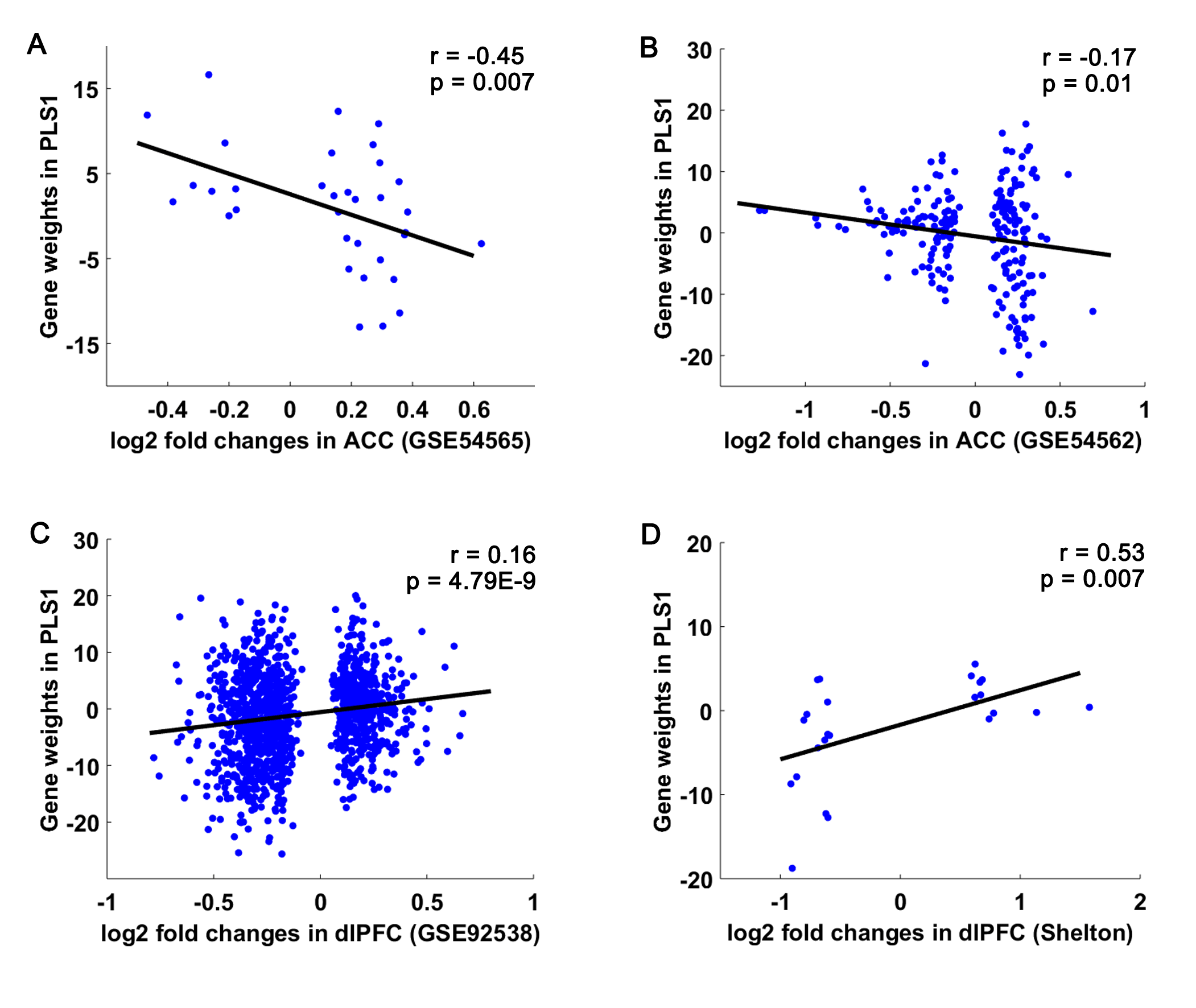 Figure S1. Relationship between MDD-related transcriptome signatures and differential expression genes in the postmortem tissues of MDD.We found negative correlation between abnormal transcriptions of genes in anterior cingulate cortex and PLS1 weights (A and B) and positive correlation between abnormal transcriptions of genes in dorsolateral prefrontal cortex and PLS1 weights (C and D). Aberrations: ACC: anterior cingulate cortex; dlPFC: dorsolateral prefrontal cortex.DatasetsSubjects (patients/controls)SourceMajor depressive disorder neuroimaging dataset2737/3098Meta-datasetHuman brain transcriptome dataset0/6Allen InstituteMajor depressive disorder brain transcriptome datasets16/16GSE54565Major depressive disorder brain transcriptome datasets10/10GSE54562Major depressive disorder brain transcriptome datasets29/56GSE92538Major depressive disorder brain transcriptome datasets14/14Shelton et al. (Shelton et al., 2011)Cell type dataset0/3-12Zhang et al. (Y. Zhang et al., 2014)Human brain proteome dataset0/6Carlyle et al., (Carlyle et al., 2017)First authorNo. of MDD (male)No. of controls (male)Age (year):MDD/controlsSubtypeEffect sizeRegions of volumetric changesTreadway et al. (Treadway et al., 2009)10 (0)10 (0)19.0/19.0MDD1.23Lower: bilateral rostral anterior cingulateVan Tol et al. (van Tol et al., 2010)68 (24)24 (24)37.2/40.5MDDNALower: right Inferior frontal,Vasic et al. (N. Vasic, Walter, Hose, & Wolf, 2008)15 (9)14 (8)37.4/31.4UDNALower: thalamus, left hippocampus, cingulateWagner et al. (Wagner et al., 2008)15 (0)16 (0)41.4/38.8UD1.58Lower: right amygdala, right orbitofrontal, left middle frontal, subgenual cortexZhang et al. (T. J. Zhang et al., 2009)15 (10)15 (10)33.5/33.4TRD1.39Lower: cingulate, right parahippocampus, right insula, right uncus, right transverse temporal, right caudateZou et al. (Zou et al., 2010)23 (10)23 (10)31.1/36.6MDDNALower: bilateral hippocampusAbe et al. (Abe et al., 2010)21 (11)42 (22)48.1/48.0MDD1.24Lower: right parahippocampus, bilateral middle frontal, left inferior occipital, left supramarginal, right superior temporal, left parietal, bilateral anterior cingulateAmico et al. (Amico et al., 2011)33 (19)64 (36)32.0/30.4MDD0.72Lower: bilateral dorsomedial prefrontal, bilateral anterior cingulate, bilateral caudateGreater: right hippocampusArnone et al. (Arnone et al., 2009)25 (9)35 (12)33.2/31.4MDDNALower: posterior cingulate, left orbitofrontal, right inferior frontalGreater: left caudateBergouignan et al. (Bergouignan et al., 2009)21 (4)21 (7)33.2/28.2UDNALower: right cingulate, right middle temporal, right posterior lobe, right superior parietal, right parahippocampus, left inferior semi-lunar lobuleCheng et al. (Cheng et al., 2010)68 (NA)68 (NA)29.9/28.9MDDNALower: right supplementary motor areaFrodl et al. (Frodl et al., 2008)77 (42)77 (42)42.6/40.5MDD0.6Lower: bilateral anterior cingulate, bilateral dorsolateral prefrontal, bilateral dorsolmedial prefrontal, left amygdala, bilateral hippocampusInkster et al. (Inkster et al., 2011)145 (16)183 (35)47.6/50.4RDDNALower: right superior parietalKim et al. (Kim, Hamilton, & Gotlib, 2008)22 (NA)25 (6)38.5/35.3MDD1.46Lower: bilateral thalamus, bilateral caudateLai et al. (Lai, Hsu, & Wu, 2010)16 (5)15 (11)37.9/34.3MDDNALower: bilateral medial frontal, bilateral rectus, bilateral subcallosal, right middle frontal, right parahippocampus, bilateral thalamus, bilateral striatum, bilateral superior temporal, bilateral occipital lingual, bilateral cerebellumLee et al. (Lee et al., 2011)47 (5)51 (5)46.0/45.7MDD0.72Lower: midbrain, anterior cingulate, right thalamus, bilateral insula, bilateral accumbens, bilateral amygdala, bilateral hippocampus, bilateral fusiform, bilateral lingual, bilateral middle temporal, bilateral superior temporal, cerebellumLeung et al. (Leung et al., 2009)17 (0)17 (0)45.5/45.8MDD1.4Lower: right middle frontal, left angular, right superior temporal, right precentral, left precuneus, left middle temporal, cingulateGreater: left posterior cingulateLi et al. (Li et al., 2010)44 (11)25 (6)44.6/40.6RDDNALower: left thalamus, left dorsolateral prefrontal, left precentral, right superior prefrontal, left superior frontal, left postcentralPeng et al. (J. Peng et al., 2011)22 (8)30 (11)46.7/45.9MDD1.12Lower: bilateral superior temporal, bilateral insula, bilateral inferior frontal, right middle temporal, bilateral middle frontal, right orbitofrontal, bilateral middle frontal, left parahippocampus, left cerebellumSalvadore et al. (Salvadore et al., 2011)58 (21)107 (47)38.8/36.2MDD0.63Lower: left inferior frontal, right superior frontal, right middle frontalGreater: right anterior cingulateScheuerecker et al. (Scheuerecker et al., 2010)13 (10)15 (10)37.9/35.5MDD1.64Lower: left inferior frontal, left middle temporal, bilateral postcentral, left inferior parietal, left superior temporal, left operculum, right inferior occipital, left inferior temporalGreater: right operculum, right superior frontal, right precuneus, left inferior frontal, right amygdalaSoriano-Mas et al. (Soriano-Mas et al., 2011)70 (29)40 (17)64.6/59.2MD0.94Lower: right middle occipital, right and left insulaTang et al. (Tang et al., 2007)14 (0)13 (0)29.5/29.5MDD1.77Lower: bilateral anterior cingulate, right amygdalaShah et al. (Shah, Ebmeier, Glabus, & Goodwin, 1998)20 (13)20 (13)48.9/49.3UDNALower: left superior temporal, left inferior frontal, bilateral hippocampus, left inferior temporalde Azevedo-Marques Perico et al. (de Azevedo-Marques Perico et al., 2011)20 (5)94 (55)29.9/30.2MDDNALower: bilateral dorsolateral prefrontal Egger et al. (Egger et al., 2008)14 (4)20 (7)71.4/72.3GDNALower: right amygdala, right hippocampus, bilateral orbitofrontalHwang et al. (Hwang et al., 2010)70 (70)26 (26)79.4/79.5GDNALower: right insula, bilateral posterior cingulateGreater: right occipital, right cerebellumMak et al. (Mak, Wong, Han, & Lee, 2009)17 (0)17 (0)45.5/45.8MDDNALower: right anterior cingulate, right superior frontal, right superior medial frontal, left middle frontal, right inferior orbitofrontal, right precentral, right superior temporal, left middle temporal, right fusiform, left precuneusRies et al. (Ries, Wichmann, Bendlin, & Johnson, 2009)15 (5)32 (14)66.3/68.4GD1.07Lower: right lateral parietal, posterior cingulate, bilateral lateral parietalShad et al. (Shad, Muddasani, & Rao, 2012)22 (11)22 (12)15.0/16.0MDD2.08Lower: bilateral inferior frontal, left middle frontal, right superior frontal, right middle frontal, right caudate, right superior temporal, right middle temporal, bilateral thalamus, bilateral cerebellumWagner et al. (Wagner et al., 2011)30 (5)30 (5)37.6/35.1MDD1.16Lower: bilateral caudate, right inferior frontal, right subgenual, bilateral hippocampus, left orbitofrontal, left superior frontalYuan et al. (Yuan et al., 2008)19 (9)16 (8)67.1/67.7GDNALower: right superior, left postcentral, right middle temporalGreater: left cingulateZhang et al. (X. Zhang et al., 2012)33 (17)32 (17)20.5/21.0MDDNALower: left precentralGreater: right thalamusYang et al. (Yang et al., 2015)51 (20)51 (20)31.0/31.1MDD0.79Lower: left medial frontal, left lingual, left superior frontalGreater: left posterior cingulate, left inferior frontalKong et al. (Lingtao Kong et al., 2013)29 (16)33 (16)30.1/29.9MDD0.97Lower: left ventral prefrontalAlemany et al. (Alemany et al., 2013)12 (2)21 (12)41.6/34.9MDD2.01Lower: right fusiform, right temporal inferior, right cerebellum, right amygdala, bilateral temporal superior, left fusiform, left amygdalaPeng et al. (H. Peng et al., 2014)38 (13)28 (15)29.4/28.6MDDNALower: left insula, right middle temporalGreater: right parietalMachino et al. (Machino et al., 2014)29 (16)29 (16)39.6/38.7MDDNALower: bilateral anterior cingulate, right superior frontal, right cerebellumJung et al. (Jung et al., 2014)50 (14)29 (8)41.9/43.6MDDNALower: bilateral insula, right superior frontalKlauser et al. (Klauser et al., 2015)56 (16)33 (12)34.0/34.7MDD1.05Lower: ventromedial prefrontalDepping et al. (Depping et al., 2015)22 (0)22 (0)33.5/31.4MDDNALower: anterior cingulate, medial prefrontalLai et al. (Lai & Wu, 2015)53 (25)54 (25)40.1/40.4MDD0.91Lower: bilateral medial frontal, right superior temporal, right superior frontal, bilateral cerebellumNakano et al. (Nakano et al., 2014)36 (14)54 (27)49.0/45.4MDD1.23Lower: right superior medial frontal, right orbitofrontalGuo et al. (Guo et al., 2014)44 (22)44 (20)27.5/29.4MDD0.76Lower: right inferior temporal, left angularLiu et al. (C. H. Liu et al., 2014)38 (0)19 (0)36.2/36.8MDD1.62Lower: bilateral insulaOudega et al. (Oudega et al., 2014)55 (19)23 (11)72.3/70.3GD0.99Lower: bilateral inferior frontal, left superior temporal, left middle temporal, left anterior prefrontalGreater: bilateral parietal, left anterior cingulateWatanabe et al. (Watanabe et al., 2015)29 (16)45 (33)45.5/41.1MDD1.03Lower: bilateral caudate, left superior temporal, left superior frontalHagan et al. (Hagan et al., 2015)109 (28)36 (10)15.6/15.7MDDNALower: right thalamusChaney et al. (Chaney et al., 2014)37 (16)46 (18)40.3/39.8MDD0.81Lower: left orbitofrontal, left dorsolmedial prefrontalVasic et al. (Nenad Vasic et al., 2015)43 (17)29 (11)37.1/34.5MDDNALower: right cuneus, bilateral parahippocampus, left anterior cingulateGreater: right inferior parietal, right middle temporal, bilateral middle frontal, right medial frontal, right superior frontal, right lentiform nucleus, right caudateSerra-Blasco et al. (Serra-Blasco et al., 2013)44 (6)32 (9)48.5/46.0MDDNALower: right superior frontal, bilateral medial frontal, left cingulate, left insula, left inferior frontal, left medial frontal, left parahippocampus, left transverse temporal, left postcentralArnone et al. (Arnone et al., 2013)39 (12)66 (20)36.3/32.1MDDNALower: bilateral hippocampus, bilateral fusiform, bilateral striatumFang et al. (Fang et al., 2015)16 (12)18 (10)59.2/59.1MDD1.59Lower: left inferior frontal, left middle frontal, left parahippocampus, right fusiformGreater: right superior temporal, right postcentral, left cuneusCai et al. (Cai et al., 2015)23 (13)23 (13)30.0/28.2UDNALower: right Inferior frontal,Rodriguez-Gano et al. (Rodriguez-Cano et al., 2014)32 (12)64 (26)48.7/46.0MDDNALower: left parahippocampus and hippocampusKong et al. (L. Kong et al., 2014)28 (NA)28 (NA)36.1/32.1MDD1.41Lower: right dorsolateral prefrontal, left middle frontalGreater: left thalamus, right insulaRibeiz et al. (Ribeiz et al., 2013)30 (7)22 (5)70.7/70.4GDNALower: bilateral orbitofrontalUeda et al. (Ueda et al., 2016)30 (17)48 (35)44.3/41.2MDD0.99Lower: left temporal poleLai et al. (Lai & Wu, 2014)38 (18)27 (15)36.6/38.3MDD1.74Lower: bilateral superior frontal, left middle frontal, left medial frontal, left insulaLiu et al. (X. Liu et al., 2015)30 (17)41 (28)44.9/41.2MDDNALower: left orbitofrontalMa et al. (Ma et al., 2012)18 (11)17 (10)27.4/24.2MDDNALower: right middle temporal, bilateral caudateDannlowski et al. (Dannlowski et al., 2015)171 (66)512 (223)38.7/33.5MDDNALower: right parahippocampus, right insula, right orbitofrontal, left lingual, middle cingulate, left superior temporal, bilateral thalamus, left cerebellumOpel et al. (Opel et al., 2014)85 (31)85 (34)37.6/37.2MDDNALower: bilateral hippocampusQi et al. (Qi et al., 2014)18 (7)28 (15)31.1/28.6MDD1.03Lower: left insulaRedlich et al. (Redlich et al., 2014)116 (44)58 (42)37.6/37.8UD0.8Lower: bilateral hippocampus, bilateral fusiform, bilateral lingual, left inferior parietal, cingulate, medial prefrontal, supplementary motor, right middle frontal gyrus, right superior frontal, precuneus, left middle and superior temporal, caudateStratmann et al. (Stratmann et al., 2014)132 (56)132 (58)37.9/37.8MDDNALower: right insula, left superior parietal, bilateral superior temporal, left parahippocampusWehry et al. (Wehry et al., 2015)14 (3)41 (14)14.0/13.0MDDNALower: right superior frontal, Greater: right middle frontal, left precuneus, right thalamus, right caudate, right postcentral, right paracentralRedlich et al. (Redlich et al., 2016)23 (9)21 (10)45.7/41.8MDD1.53Lower: anterior cingulate, precuneus, fusiform, lingual, cerebellum, left superior temporal, left middle temporalGO term IDGO termRaw P-valueFDR q-valuePLS1 top-ranked GO enrichment for biological processesPLS1 top-ranked GO enrichment for biological processesPLS1 top-ranked GO enrichment for biological processesPLS1 top-ranked GO enrichment for biological processesGO:0030001metal ion transport1.70E-072.18E-04GO:0030522intracellular receptor signaling pathway3.49E-074.15E-04GO:0006813potassium ion transport6.74E-077.44E-04GO:0071805potassium ion transmembrane transport7.09E-077.30E-04GO:0071804cellular potassium ion transport7.09E-076.85E-04GO:0034220ion transmembrane transport1.25E-061.14E-03GO:0006325chromatin organization1.65E-061.41E-03GO:0040029regulation of gene expression, epigenetic1.68E-061.36E-03GO:0001580detection of chemical stimulus involved in sensory perception of bitter taste1.79E-061.39E-03GO:0098660inorganic ion transmembrane transport2.64E-061.78E-03GO:0043401steroid hormone mediated signaling pathway3.88E-062.40E-03GO:0098662inorganic cation transmembrane transport5.20E-063.09E-03GO:0050912detection of chemical stimulus involved in sensory perception of taste7.56E-064.32E-03GO:0009755hormone-mediated signaling pathway1.23E-056.57E-03GO:1903507negative regulation of nucleic acid-templated transcription1.56E-058.04E-03GO:1902679negative regulation of RNA biosynthetic process1.76E-058.75E-03GO:0016577histone demethylation2.05E-059.92E-03GO:0055085transmembrane transport2.96E-051.39E-02GO:0036376sodium ion export across plasma membrane3.16E-051.40E-02GO:0006811ion transport3.18E-051.36E-02GO:0045892negative regulation of transcription, DNA-templated3.47E-051.45E-02GO:0098655cation transmembrane transport4.38E-051.78E-02GO:0051253negative regulation of RNA metabolic process4.98E-051.92E-02GO:0016569covalent chromatin modification4.98E-051.88E-02GO:0006482protein demethylation5.06E-051.86E-02GO:0008214protein dealkylation5.06E-051.82E-02GO:0006812cation transport6.55E-052.20E-02GO:0016570histone modification8.80E-052.89E-02PLS1 down-ranked GO enrichment for biological processesPLS1 down-ranked GO enrichment for biological processesPLS1 down-ranked GO enrichment for biological processesPLS1 down-ranked GO enrichment for biological processesGO:0002433immune response-regulating cell surface receptor signaling pathway involved in phagocytosis8.85E-071.37E-02GO:0038096Fc-gamma receptor signaling pathway involved in phagocytosis8.85E-076.84E-03GO:0002431Fc receptor mediated stimulatory signaling pathway9.53E-074.91E-03GO:0099177regulation of trans-synaptic signaling1.95E-066.02E-03GO:0038094Fc-gamma receptor signaling pathway1.97E-065.07E-03GO:0044283small molecule biosynthetic process2.39E-065.27E-03GO:0098754detoxification2.94E-065.68E-03GO:0050804modulation of chemical synaptic transmission3.87E-065.99E-03GO:0032940secretion by cell6.44E-069.04E-03GO:0050890cognition7.61E-069.80E-03GO:0042391regulation of membrane potential8.18E-069.03E-03GO:0007611learning or memory8.78E-069.05E-03GO:0006887exocytosis1.05E-051.01E-02GO:0019233sensory perception of pain1.11E-051.01E-02GO:0098916anterograde trans-synaptic signaling1.14E-059.79E-03GO:0007268chemical synaptic transmission1.14E-059.28E-03GO:0099536synaptic signaling1.41E-051.09E-02GO:0099537trans-synaptic signaling1.41E-051.04E-02GO:0060078regulation of postsynaptic membrane potential1.51E-051.06E-02GO:0071248cellular response to metal ion2.55E-051.46E-02GO:0060359response to ammonium ion4.26E-052.27E-02GO:0009410response to xenobiotic stimulus4.62E-052.30E-02GO:0072347response to anesthetic4.84E-052.34E-02GO:0035249synaptic transmission, glutamatergic5.20E-052.36E-02GO:0045055regulated exocytosis7.03E-053.02E-02GO:0031400negative regulation of protein modification process7.06E-052.95E-02GO:0007018microtubule-based movement9.34E-053.14E-02GO:1901617organic hydroxy compound biosynthetic process9.79E-053.22E-02GO term IDGO termRaw P-valueFDR q-valuePLS2 top-ranked GO enrichment for biological processesPLS2 top-ranked GO enrichment for biological processesPLS2 top-ranked GO enrichment for biological processesPLS2 top-ranked GO enrichment for biological processesGO:0043624cellular protein complex disassembly5.49E-078.49E-03GO:0072655establishment of protein localization to mitochondrion2.83E-062.19E-02GO:0032984protein-containing complex disassembly4.67E-062.40E-02GO:0070126mitochondrial translational termination5.01E-061.93E-02GO:0006415translational termination5.37E-061.66E-02GO:0006091generation of precursor metabolites and energy5.95E-061.53E-02GO:0006839mitochondrial transport1.03E-052.27E-02GO:0022900electron transport chain1.15E-052.23E-02GO:0006626protein targeting to mitochondrion1.37E-052.35E-02GO:0070585protein localization to mitochondrion1.69E-052.61E-02PLS2 down-ranked GO enrichment for biological processesPLS2 down-ranked GO enrichment for biological processesPLS2 down-ranked GO enrichment for biological processesPLS2 down-ranked GO enrichment for biological processesGO:0060333interferon-gamma-mediated signaling pathway9.42E-131.46E-08GO:0071310cellular response to organic substance3.51E-092.72E-05GO:0002483antigen processing and presentation of endogenous peptide antigen6.69E-092.58E-05GO:0019885antigen processing and presentation of endogenous peptide antigen via MHC class I6.69E-092.07E-05GO:0007155cell adhesion9.24E-092.04E-05GO:0030155regulation of cell adhesion1.02E-081.97E-05GO:0022610biological adhesion1.30E-082.22E-05GO:0071345cellular response to cytokine stimulus2.90E-084.49E-05GO:0034097response to cytokine3.16E-084.44E-05GO:0098609cell-cell adhesion4.85E-085.76E-05GO:0019883antigen processing and presentation of endogenous antigen6.58E-074.84E-04GO:0002479antigen processing and presentation of exogenous peptide antigen via MHC class I, TAP-dependent7.32E-075.15E-04GO:0043062extracellular structure organization1.00E-066.74E-04GO:0030198extracellular matrix organization1.14E-067.36E-04GO:0050776regulation of immune response1.41E-068.08E-04GO:0034612response to tumor necrosis factor1.75E-069.32E-04GO:0048002antigen processing and presentation of peptide antigen2.44E-061.22E-03GO:0002478antigen processing and presentation of exogenous peptide antigen2.57E-061.24E-03GO:0050920regulation of chemotaxis2.63E-061.23E-03GO:0019884antigen processing and presentation of exogenous antigen2.70E-061.23E-03GO:0019882antigen processing and presentation3.22E-061.42E-03GO:0045785positive regulation of cell adhesion3.37E-061.44E-03GO:0042590antigen processing and presentation of exogenous peptide antigen via MHC class I4.06E-061.70E-03GO:0008016regulation of heart contraction5.70E-062.26E-03GO:0001763morphogenesis of a branching structure5.78E-062.23E-03GO:0098742cell-cell adhesion via plasma-membrane adhesion molecules8.02E-062.95E-03GO:0071356cellular response to tumor necrosis factor1.11E-053.66E-03GO:0061138morphogenesis of a branching epithelium1.37E-054.40E-03GO:0030334regulation of cell migration1.44E-054.55E-03GO:0019221cytokine-mediated signaling pathway1.48E-054.57E-03GO:0071363cellular response to growth factor stimulus1.60E-054.86E-03GO:0045597positive regulation of cell differentiation1.68E-055.00E-03GO:0070848response to growth factor1.72E-055.02E-03GO:0002684positive regulation of immune system process1.80E-055.15E-03GO:0007156homophilic cell adhesion via plasma membrane adhesion molecules2.29E-056.43E-03GO:2000145regulation of cell motility2.34E-056.45E-03GO:0032101regulation of response to external stimulus2.57E-056.98E-03GO:0090257regulation of muscle system process2.61E-056.95E-03GO:0002682regulation of immune system process2.77E-057.26E-03GO:0006954inflammatory response2.84E-057.32E-03GO:0040012regulation of locomotion2.96E-057.51E-03GO:0022407regulation of cell-cell adhesion3.65E-058.95E-03GO:0002475antigen processing and presentation via MHC class Ib4.74E-051.13E-02GO:0001568blood vessel development5.71E-051.34E-02GO:0048729tissue morphogenesis5.91E-051.36E-02GO:0045765regulation of angiogenesis6.07E-051.38E-02GO:0051270regulation of cellular component movement6.24E-051.40E-02GO:0031589cell-substrate adhesion6.24E-051.38E-02GO:1903522regulation of blood circulation7.11E-051.53E-02GO:0070374positive regulation of ERK1 and ERK2 cascade8.04E-051.70E-02GO:0048585negative regulation of response to stimulus8.79E-051.84E-02GO:0007204positive regulation of cytosolic calcium ion concentration9.87E-052.01E-02CategoryIDNamep-valueq-value FDR B&H Molecular FunctionGO:0016655oxidoreductase activity, acting on NAD(P)H, quinone or similar compound as acceptor6.63E-079.48E-04 Molecular FunctionGO:0050136NADH dehydrogenase (quinone) activity1.74E-069.48E-04 Molecular FunctionGO:0008137NADH dehydrogenase (ubiquinone) activity1.74E-069.48E-04 Molecular FunctionGO:0003954NADH dehydrogenase activity1.74E-069.48E-04 Molecular FunctionGO:0019899enzyme binding2.46E-061.07E-03 Molecular FunctionGO:0044877protein-containing complex binding1.15E-054.13E-03 Molecular FunctionGO:0015078proton transmembrane transporter activity1.61E-054.13E-03 Molecular FunctionGO:0004298threonine-type endopeptidase activity1.71E-054.13E-03 Molecular FunctionGO:0070003threonine-type peptidase activity1.71E-054.13E-03 Molecular FunctionGO:0008092cytoskeletal protein binding3.89E-058.48E-03 Molecular FunctionGO:0005509calcium ion binding4.99E-059.90E-03 Biological ProcessGO:0042775mitochondrial ATP synthesis coupled electron transport2.08E-111.21E-07 Biological ProcessGO:0022603regulation of anatomical structure morphogenesis2.89E-111.21E-07 Biological ProcessGO:0042773ATP synthesis coupled electron transport5.52E-111.54E-07 Biological ProcessGO:0009896positive regulation of catabolic process7.57E-111.58E-07 Biological ProcessGO:0051130positive regulation of cellular component organization1.02E-101.70E-07 Biological ProcessGO:0009894regulation of catabolic process1.51E-102.10E-07 Biological ProcessGO:0031329regulation of cellular catabolic process1.96E-102.34E-07 Biological ProcessGO:0010498proteasomal protein catabolic process4.71E-104.52E-07 Biological ProcessGO:0042176regulation of protein catabolic process4.86E-104.52E-07 Biological ProcessGO:0006119oxidative phosphorylation1.26E-091.05E-06 Biological ProcessGO:0022904respiratory electron transport chain2.15E-091.63E-06 Biological ProcessGO:0045333cellular respiration2.50E-091.69E-06 Biological ProcessGO:0009116nucleoside metabolic process2.63E-091.69E-06 Biological ProcessGO:0009119ribonucleoside metabolic process3.65E-092.09E-06 Biological ProcessGO:0022900electron transport chain4.41E-092.09E-06 Biological ProcessGO:1903362regulation of cellular protein catabolic process4.41E-092.09E-06 Biological ProcessGO:1901657glycosyl compound metabolic process4.43E-092.09E-06 Biological ProcessGO:0043161proteasome-mediated ubiquitin-dependent protein catabolic process4.52E-092.09E-06 Biological ProcessGO:0031331positive regulation of cellular catabolic process4.74E-092.09E-06 Biological ProcessGO:1903050regulation of proteolysis involved in cellular protein catabolic process6.99E-092.92E-06 Biological ProcessGO:0045732positive regulation of protein catabolic process7.96E-093.17E-06 Biological ProcessGO:0051347positive regulation of transferase activity9.30E-093.51E-06 Biological ProcessGO:0033365protein localization to organelle9.64E-093.51E-06 Biological ProcessGO:0043085positive regulation of catalytic activity1.07E-083.72E-06 Biological ProcessGO:0051247positive regulation of protein metabolic process1.20E-084.02E-06 Biological ProcessGO:0046128purine ribonucleoside metabolic process1.28E-084.11E-06 Biological ProcessGO:0009123nucleoside monophosphate metabolic process1.34E-084.11E-06 Biological ProcessGO:0055086nucleobase-containing small molecule metabolic process1.38E-084.11E-06 Biological ProcessGO:0009057macromolecule catabolic process1.76E-084.92E-06 Biological ProcessGO:0042278purine nucleoside metabolic process1.76E-084.92E-06 Biological ProcessGO:0006915apoptotic process1.93E-085.20E-06 Biological ProcessGO:0044093positive regulation of molecular function2.06E-085.38E-06 Biological ProcessGO:0006521regulation of cellular amino acid metabolic process2.77E-086.90E-06 Biological ProcessGO:1901566organonitrogen compound biosynthetic process2.80E-086.90E-06 Biological ProcessGO:0009141nucleoside triphosphate metabolic process3.12E-087.17E-06 Biological ProcessGO:0009205purine ribonucleoside triphosphate metabolic process3.15E-087.17E-06 Biological ProcessGO:0009144purine nucleoside triphosphate metabolic process3.17E-087.17E-06 Biological ProcessGO:0012501programmed cell death4.23E-089.32E-06 Biological ProcessGO:0031175neuron projection development4.41E-089.47E-06 Biological ProcessGO:0009161ribonucleoside monophosphate metabolic process5.05E-081.06E-05 Biological ProcessGO:0010647positive regulation of cell communication5.20E-081.06E-05 Biological ProcessGO:0048666neuron development5.41E-081.08E-05 Biological ProcessGO:0030182neuron differentiation5.93E-081.15E-05 Biological ProcessGO:0009117nucleotide metabolic process6.82E-081.28E-05 Biological ProcessGO:0030163protein catabolic process6.86E-081.28E-05 Biological ProcessGO:0006753nucleoside phosphate metabolic process7.13E-081.30E-05 Biological ProcessGO:0009199ribonucleoside triphosphate metabolic process7.42E-081.32E-05 Biological ProcessGO:0006163purine nucleotide metabolic process7.60E-081.33E-05 Biological ProcessGO:0031344regulation of cell projection organization8.07E-081.38E-05 Biological ProcessGO:0009167purine ribonucleoside monophosphate metabolic process8.27E-081.39E-05 Biological ProcessGO:0019693ribose phosphate metabolic process8.82E-081.43E-05 Biological ProcessGO:0038095Fc-epsilon receptor signaling pathway8.97E-081.43E-05 Biological ProcessGO:0072521purine-containing compound metabolic process9.05E-081.43E-05 Biological ProcessGO:0009126purine nucleoside monophosphate metabolic process9.29E-081.43E-05 Cellular ComponentGO:0005739mitochondrion5.11E-135.23E-10 Cellular ComponentGO:0043005neuron projection5.29E-102.70E-07 Cellular ComponentGO:0044429mitochondrial part1.74E-094.47E-07 Cellular ComponentGO:0098796membrane protein complex2.17E-094.47E-07 Cellular ComponentGO:0005743mitochondrial inner membrane2.55E-094.47E-07 Cellular ComponentGO:0005740mitochondrial envelope2.83E-094.47E-07 Cellular ComponentGO:0045202synapse3.09E-094.47E-07 Cellular ComponentGO:0019866organelle inner membrane3.49E-094.47E-07 Cellular ComponentGO:0031966mitochondrial membrane4.03E-094.58E-07 Cellular ComponentGO:0098800inner mitochondrial membrane protein complex9.04E-099.25E-07 Cellular ComponentGO:0098798mitochondrial protein complex1.63E-081.52E-06 Cellular ComponentGO:0097458neuron part1.84E-081.57E-06CategoryIDNamep-valueq-value FDR B&HBiological ProcessGO:0007417central nervous system development1.84E-071.20E-03Biological ProcessGO:0007420brain development4.09E-061.33E-02Biological ProcessGO:0060322head development9.16E-061.99E-02Biological ProcessGO:0090102cochlea development2.73E-054.44E-02Cellular ComponentGO:0000788nuclear nucleosome1.33E-079.52E-05Cellular ComponentGO:0043025neuronal cell body8.83E-051.62E-02Cellular ComponentGO:0044298cell body membrane9.05E-051.62E-02Cellular ComponentGO:0032809neuronal cell body membrane9.05E-051.62E-02Cellular ComponentGO:0044297cell body1.68E-042.34E-02Cellular ComponentGO:0005615extracellular space1.96E-042.34E-02Pathway1269754G2/M DNA damage checkpoint2.83E-074.97E-04Pathway1309101processing of DNA double-strand break ends4.68E-074.97E-04Pathway1470927E3 ubiquitin ligases ubiquitinate target proteins7.29E-075.16E-04Pathway1269864packaging Of Telomere Ends1.36E-067.21E-04Pathway1269602formation of the beta-catenin: TCF transactivating complex3.24E-061.25E-03Pathway1269856telomere maintenance3.53E-061.25E-03Pathway1309110Nonhomologous End-Joining (NHEJ)9.17E-062.69E-03Pathway1269867meiotic synapsis1.01E-052.69E-03Pathway1269855deposition of new CENPA-containing nucleosomes at the centromere1.52E-053.09E-03Pathway1269854nucleosome assembly1.52E-053.09E-03Pathway1269659RNA Polymerase I promoter opening1.60E-053.09E-03Pathway1269753G2/M checkpoints2.00E-053.43E-03Pathway1269813condensation of prophase chromosomes2.10E-053.43E-03Pathway1269740DNA methylation2.27E-053.44E-03Pathway1309098recruitment and ATM-mediated phosphorylation of repair and signaling proteins at DNA double strand breaks2.46E-053.48E-03Pathway1309096DNA double strand break response2.87E-053.80E-03Pathway1269513activated PKN1 stimulates transcription of AR (androgen receptor) regulated genes KLK2 and KLK33.17E-053.95E-03Pathway1269853chromosome maintenance3.78E-054.26E-03Pathway1269866meiotic recombination3.81E-054.26E-03Pathway1269738SIRT1 negatively regulates rRNA expression4.36E-054.45E-03Pathway1270429DNA damage/telomere stress induced senescence4.47E-054.45E-03Pathway1309100HDR through Homologous Recombination (HR) or Single Strand Annealing (SSA)4.61E-054.45E-03Pathway1457808protein ubiquitination5.60E-055.16E-03Pathway1269512RHO GTPases activate PKNs7.34E-056.49E-03Pathway1309099homology directed repair8.47E-057.19E-03Pathway1269735PRC2 methylates histones and DNA9.21E-057.52E-03Pathway1269599TCF dependent signaling in response to WNT1.03E-048.09E-03Pathway1269742Cell Cycle checkpoints1.09E-048.23E-03Pathway1383084ERCC6 (CSB) and EHMT2 (G9a) positively regulate rRNA expression1.22E-048.86E-03Pathway1269594signaling by Wnt1.25E-048.86E-03Pathway83122systemic lupus erythematosus1.34E-049.17E-03Pathway1269865Meiosis1.42E-049.44E-03Pathway1270431Senescence-Associated Secretory Phenotype (SASP)1.48E-049.54E-03Pathway1269169amyloid fiber formation1.89E-041.18E-02Pathway1339126B-WICH complex positively regulates rRNA expression2.68E-041.58E-02Pathway1270436HDACs deacetylate histones2.68E-041.58E-02PathwayPW:0000540obesity disease3.93E-042.20E-02Pathway83113basal cell carcinoma3.94E-042.20E-02Pathway1339139activation of HOX genes during differentiation6.99E-043.62E-02Pathway1339140activation of anterior HOX genes in hindbrain development during early embryogenesis6.99E-043.62E-02Pathway1270428oxidative stress induced senescence6.99E-043.62E-02Pathway1269662RNA Polymerase I chain elongation7.36E-043.72E-02Pathway585563alcoholism8.30E-044.10E-02Pathway1309095DNA double-strand break repair9.62E-044.64E-02CategoryIDNamep-valueq-value FDR B&HMolecular FunctionGO:0004984olfactory receptor activity6.37E-385.35E-35Molecular FunctionGO:0004930G protein-coupled receptor activity6.30E-342.64E-31Molecular FunctionGO:0004888transmembrane signaling receptor activity1.39E-223.88E-20Molecular FunctionGO:0038023signaling receptor activity2.81E-215.89E-19Molecular FunctionGO:0060089molecular transducer activity4.56E-197.66E-17Molecular FunctionGO:0005549odorant binding1.05E-111.47E-09Molecular FunctionGO:0008519ammonium transmembrane transporter activity4.91E-055.90E-03Molecular FunctionGO:0070405ammonium ion binding5.33E-043.17E-02Molecular FunctionGO:0052852very-long-chain-(S)-2-hydroxy-acid oxidase activity5.66E-043.17E-02Molecular FunctionGO:0005427proton-dependent oligopeptide secondary active transmembrane transporter activity5.66E-043.17E-02Molecular FunctionGO:0003973(S)-2-hydroxy-acid oxidase activity5.66E-043.17E-02Molecular FunctionGO:0052854medium-chain-(S)-2-hydroxy-acid oxidase activity5.66E-043.17E-02Molecular FunctionGO:0033041sweet taste receptor activity5.66E-043.17E-02Molecular FunctionGO:0052853long-chain-(S)-2-hydroxy-long-chain-acid oxidase activity5.66E-043.17E-02Molecular FunctionGO:0015322secondary active oligopeptide transmembrane transporter activity5.66E-043.17E-02Biological ProcessGO:0050907detection of chemical stimulus involved in sensory perception7.73E-403.07E-36Biological ProcessGO:0007606sensory perception of chemical stimulus2.42E-384.80E-35Biological ProcessGO:0050906detection of stimulus involved in sensory perception1.39E-371.75E-34Biological ProcessGO:0050911detection of chemical stimulus involved in sensory perception of smell1.76E-371.75E-34Biological ProcessGO:0009593detection of chemical stimulus2.40E-371.91E-34Biological ProcessGO:0007608sensory perception of smell3.28E-372.17E-34Biological ProcessGO:0051606detection of stimulus9.97E-345.65E-31Biological ProcessGO:0007600sensory perception4.61E-312.29E-28Biological ProcessGO:0007186G protein-coupled receptor signaling pathway1.48E-246.54E-22Biological ProcessGO:0050877nervous system process6.28E-222.49E-19Pathway83087olfactory transduction2.56E-392.15E-36Pathway1269583olfactory signaling pathway3.16E-371.32E-34Pathway1269574GPCR downstream signaling1.14E-233.18E-21Pathway1269543signaling by GPCR3.18E-196.66E-17Pathway1457777antimicrobial peptides4.75E-097.97E-07PathwayM5885ensemble of genes encoding ECM-associated proteins including ECM-affilaited proteins, ECM regulators and secreted factors6.68E-099.34E-07PathwayM5889ensemble of genes encoding extracellular matrix and extracellular matrix-associated proteins 1.77E-062.12E-04PathwayM3468genes encoding enzymes and their regulators involved in the remodeling of the extracellular matrix5.96E-066.25E-04CategoryIDNamep-valueq-value FDR B&H Molecular FunctionGO:0023026MHC class II protein complex binding4.59E-062.24E-03 Molecular FunctionGO:0023023MHC protein complex binding9.61E-062.34E-03 Molecular FunctionGO:0032395MHC class II receptor activity7.94E-051.01E-02 Molecular FunctionGO:0042605peptide antigen binding8.28E-051.01E-02 Molecular FunctionGO:0044877protein-containing complex binding1.06E-041.03E-02 Molecular FunctionGO:0003823antigen binding2.48E-042.02E-02 Molecular FunctionGO:0017091AU-rich element binding6.03E-044.19E-02 Biological ProcessGO:0002503peptide antigen assembly with MHC class II protein complex1.94E-112.80E-08 Biological ProcessGO:0002399MHC class II protein complex assembly1.94E-112.80E-08 Biological ProcessGO:0002501peptide antigen assembly with MHC protein complex1.15E-108.29E-08 Biological ProcessGO:0002396MHC protein complex assembly1.15E-108.29E-08 Biological ProcessGO:0006959humoral immune response5.66E-063.26E-03 Biological ProcessGO:0045321leukocyte activation9.35E-064.49E-03 Biological ProcessGO:0001775cell activation3.93E-051.11E-02 Biological ProcessGO:0098581detection of external biotic stimulus4.19E-051.11E-02 Biological ProcessGO:0002505antigen processing and presentation of polysaccharide antigen via MHC class II5.33E-051.11E-02 Biological ProcessGO:0071823protein-carbohydrate complex subunit organization5.33E-051.11E-02 Biological ProcessGO:0002506polysaccharide assembly with MHC class II protein complex5.33E-051.11E-02 Biological ProcessGO:0065006protein-carbohydrate complex assembly5.33E-051.11E-02 Biological ProcessGO:0046649lymphocyte activation6.12E-051.11E-02 Biological ProcessGO:0042127regulation of cell proliferation6.26E-051.11E-02 Biological ProcessGO:0006955immune response6.27E-051.11E-02 Biological ProcessGO:0009595detection of biotic stimulus6.44E-051.11E-02 Biological ProcessGO:0019886antigen processing and presentation of exogenous peptide antigen via MHC class II6.53E-051.11E-02 Biological ProcessGO:0002495antigen processing and presentation of peptide antigen via MHC class II8.72E-051.40E-02 Biological ProcessGO:0002504antigen processing and presentation of peptide or polysaccharide antigen via MHC class II9.22E-051.40E-02 Biological ProcessGO:0070486leukocyte aggregation1.02E-041.47E-02 Biological ProcessGO:0061178regulation of insulin secretion involved in cellular response to glucose stimulus1.12E-041.54E-02 Biological ProcessGO:2001179regulation of interleukin-10 secretion1.31E-041.71E-02 Biological ProcessGO:0072608interleukin-10 secretion1.63E-042.04E-02 Biological ProcessGO:0007159leukocyte cell-cell adhesion1.92E-042.17E-02 Biological ProcessGO:0035773insulin secretion involved in cellular response to glucose stimulus1.95E-042.17E-02 Biological ProcessGO:0034284response to monosaccharide1.96E-042.17E-02 Biological ProcessGO:0002478antigen processing and presentation of exogenous peptide antigen2.19E-042.29E-02 Biological ProcessGO:0032633interleukin-4 production2.23E-042.29E-02 Biological ProcessGO:0030072peptide hormone secretion2.31E-042.29E-02 Biological ProcessGO:0009611response to wounding2.39E-042.29E-02 Biological ProcessGO:0090087regulation of peptide transport2.77E-042.32E-02 Biological ProcessGO:0007155cell adhesion2.79E-042.32E-02 Biological ProcessGO:0019884antigen processing and presentation of exogenous antigen2.82E-042.32E-02 Biological ProcessGO:0002790peptide secretion2.84E-042.32E-02 Biological ProcessGO:0015833peptide transport2.96E-042.32E-02 Biological ProcessGO:0046879hormone secretion2.96E-042.32E-02 Biological ProcessGO:0030073insulin secretion2.99E-042.32E-02 Biological ProcessGO:0022610biological adhesion3.14E-042.32E-02 Biological ProcessGO:0071603endothelial cell-cell adhesion3.15E-042.32E-02 Biological ProcessGO:0090276regulation of peptide hormone secretion3.36E-042.33E-02 Biological ProcessGO:0042110T cell activation3.41E-042.33E-02 Biological ProcessGO:0070489T cell aggregation3.41E-042.33E-02 Biological ProcessGO:0071593lymphocyte aggregation3.47E-042.33E-02 Biological ProcessGO:0046883regulation of hormone secretion3.82E-042.38E-02 Biological ProcessGO:0002791regulation of peptide secretion3.87E-042.38E-02 Biological ProcessGO:0009914hormone transport3.93E-042.38E-02 Biological ProcessGO:0060333interferon-gamma-mediated signaling pathway3.96E-042.38E-02 Biological ProcessGO:0016045detection of bacterium3.97E-042.38E-02 Biological ProcessGO:0009743response to carbohydrate4.09E-042.40E-02 Biological ProcessGO:0048002antigen processing and presentation of peptide antigen4.24E-042.44E-02 Biological ProcessGO:0098543detection of other organism4.60E-042.60E-02 Biological ProcessGO:0002252immune effector process4.86E-042.69E-02 Biological ProcessGO:0042886amide transport5.25E-042.85E-02 Biological ProcessGO:0050673epithelial cell proliferation6.04E-043.16E-02 Biological ProcessGO:0002381immunoglobulin production involved in immunoglobulin mediated immune response6.04E-043.16E-02 Biological ProcessGO:0050796regulation of insulin secretion6.16E-043.17E-02 Biological ProcessGO:0016064immunoglobulin mediated immune response6.40E-043.23E-02 Biological ProcessGO:0065003protein-containing complex assembly6.66E-043.31E-02 Biological ProcessGO:0032880regulation of protein localization6.88E-043.31E-02 Biological ProcessGO:0048103somatic stem cell division6.89E-043.31E-02 Biological ProcessGO:0019724B cell mediated immunity7.14E-043.37E-02 Biological ProcessGO:0034109homotypic cell-cell adhesion7.47E-043.47E-02 Biological ProcessGO:0071638negative regulation of monocyte chemotactic protein-1 production7.79E-043.56E-02 Biological ProcessGO:0098609cell-cell adhesion7.97E-043.59E-02 Biological ProcessGO:0002437inflammatory response to antigenic stimulus8.51E-043.77E-02 Biological ProcessGO:0050776regulation of immune response8.74E-043.79E-02 Biological ProcessGO:0046887positive regulation of hormone secretion8.81E-043.79E-02 Biological ProcessGO:0060251regulation of glial cell proliferation9.80E-044.15E-02 Biological ProcessGO:0014015positive regulation of gliogenesis1.03E-034.29E-02 Biological ProcessGO:0001678cellular glucose homeostasis1.08E-034.40E-02 Biological ProcessGO:0033591response to L-ascorbic acid1.09E-034.40E-02 Biological ProcessGO:0002443leukocyte mediated immunity1.23E-034.91E-02 Cellular ComponentGO:0042613MHC class II protein complex9.74E-103.28E-07 Cellular ComponentGO:0042611MHC protein complex3.37E-085.68E-06 Cellular ComponentGO:0012507ER to Golgi transport vesicle membrane1.36E-071.53E-05 Cellular ComponentGO:0030134COPII-coated ER to Golgi transport vesicle8.09E-076.81E-05 Cellular ComponentGO:0030662coated vesicle membrane9.14E-066.16E-04 Cellular ComponentGO:0098852lytic vacuole membrane3.45E-051.40E-03 Cellular ComponentGO:0005765lysosomal membrane3.45E-051.40E-03 Cellular ComponentGO:0000323lytic vacuole3.75E-051.40E-03 Cellular ComponentGO:0005764lysosome3.75E-051.40E-03 Cellular ComponentGO:0098553lumenal side of endoplasmic reticulum membrane5.43E-051.66E-03 Cellular ComponentGO:0071556integral component of lumenal side of endoplasmic reticulum membrane5.43E-051.66E-03 Cellular ComponentGO:0030135coated vesicle6.62E-051.86E-03 Cellular ComponentGO:0098576lumenal side of membrane9.14E-052.37E-03 Cellular ComponentGO:0045334clathrin-coated endocytic vesicle1.34E-043.03E-03 Cellular ComponentGO:0031902late endosome membrane1.35E-043.03E-03 Cellular ComponentGO:0030658transport vesicle membrane1.54E-043.24E-03 Cellular ComponentGO:0005770late endosome2.30E-044.56E-03 Cellular ComponentGO:0030665clathrin-coated vesicle membrane3.42E-046.39E-03 Cellular ComponentGO:0030669clathrin-coated endocytic vesicle membrane4.68E-048.30E-03 Cellular ComponentGO:0005912adherens junction8.03E-041.35E-02 Cellular ComponentGO:0070161anchoring junction1.10E-031.76E-02 Cellular ComponentGO:0030136clathrin-coated vesicle1.17E-031.80E-02 Cellular ComponentGO:0098552side of membrane1.23E-031.80E-02 Cellular ComponentGO:0031410cytoplasmic vesicle1.80E-032.47E-02 Cellular ComponentGO:0097708intracellular vesicle1.83E-032.47E-02 Cellular ComponentGO:0005924cell-substrate adherens junction2.48E-033.22E-02 Cellular ComponentGO:0030055cell-substrate junction2.70E-033.37E-02 Cellular ComponentGO:0032588trans-Golgi network membrane2.97E-033.58E-02 Cellular ComponentGO:0031616spindle pole centrosome3.85E-034.28E-02 Cellular ComponentGO:0005615extracellular space3.90E-034.28E-02 Cellular ComponentGO:0005774vacuolar membrane3.94E-034.28E-02 Cellular ComponentGO:0030659cytoplasmic vesicle membrane4.19E-034.42E-02 Cellular ComponentGO:0005771multivesicular body4.49E-034.59E-02 Cellular ComponentGO:0044437vacuolar part4.93E-034.88E-02Pathway83122systemic lupus erythematosus1.60E-088.96E-06Pathway172846staphylococcus aureus infection2.14E-088.96E-06Pathway128760intestinal immune network for IgA production1.70E-074.28E-05Pathway83120asthma2.05E-074.28E-05Pathway83123allograft rejection7.31E-071.22E-04Pathway83124graft-versus-host disease1.17E-061.63E-04Pathway83095Type I diabetes mellitus1.56E-061.87E-04Pathway83074antigen processing and presentation3.92E-064.10E-04Pathway169642toxoplasmosis5.17E-064.59E-04Pathway83121autoimmune thyroid disease5.48E-064.59E-04Pathway125138viral myocarditis1.03E-057.86E-04Pathway1458885Th1 and Th2 cell differentiation1.29E-058.96E-04Pathway842771Inflammatory bowel disease (IBD)1.82E-051.09E-03Pathway83078hematopoietic cell lineage1.82E-051.09E-03Pathway1269174translocation of ZAP-70 to Immunological synapse3.23E-051.80E-03Pathway144181leishmaniasis3.54E-051.85E-03Pathway153910phagosome4.95E-052.44E-03Pathway1269173phosphorylation of CD3 and TCR zeta chains5.47E-052.54E-03Pathway1269182PD-1 signaling6.42E-052.83E-03Pathway200309rheumatoid arthritis1.15E-044.82E-03PathwayPW:0000204Notch signaling2.12E-048.15E-03PathwayPW:0000459apelin signaling2.14E-048.15E-03Pathway1269175generation of second messenger molecules2.37E-048.44E-03Pathway1269200MHC class II antigen presentation2.42E-048.44E-03PathwayP00045Notch signaling pathway2.64E-048.84E-03Pathway1469482Th17 cell differentiation2.98E-049.59E-03Pathway1269855deposition of new CENPA-containing nucleosomes at the centromere3.86E-041.15E-02Pathway1269854nucleosome assembly3.86E-041.15E-02Pathway137910CXCR4-mediated signaling events4.65E-041.34E-02Pathway217173influenza A6.80E-041.90E-02Pathway213780tuberculosis8.32E-042.25E-02Pathway1269499nuclear signaling by ERBB41.20E-033.11E-02Pathway1269314interferon gamma signaling1.23E-033.11E-02Pathway83069Cell adhesion molecules (CAMs)1.48E-033.18E-02Pathway1268883signaling by NOTCH1 in cancer1.48E-033.18E-02Pathway1268891constitutive signaling by NOTCH1 HD+PEST domain mutants1.48E-033.18E-02Pathway1268889constitutive signaling by NOTCH1 PEST domain mutants1.48E-033.18E-02Pathway1268890signaling by NOTCH1 HD+PEST domain mutants in cancer1.48E-033.18E-02Pathway1268888signaling by NOTCH1 PEST domain mutants in cancer1.48E-033.18E-02Pathway1269176downstream TCR signaling1.84E-033.85E-02Pathway1269536activated NOTCH1 transmits signal to the nucleus2.27E-034.63E-02Pathway1269853chromosome maintenance2.46E-034.89E-02CategoryIDNamep-valueq-value FDR B&H Biological ProcessGO:0015980energy derivation by oxidation of organic compounds6.25E-064.40E-02 Biological ProcessGO:0007005mitochondrion organization1.47E-054.48E-02 Biological ProcessGO:0006091generation of precursor metabolites and energy1.91E-054.48E-02 Cellular ComponentGO:0005739mitochondrion5.71E-154.79E-12 Cellular ComponentGO:0044429mitochondrial part3.07E-131.29E-10 Cellular ComponentGO:0005759mitochondrial matrix1.55E-094.32E-07 Cellular ComponentGO:0005740mitochondrial envelope9.02E-091.63E-06 Cellular ComponentGO:0031966mitochondrial membrane9.73E-091.63E-06 Cellular ComponentGO:0031967organelle envelope2.31E-083.23E-06 Cellular ComponentGO:0031975envelope2.97E-083.56E-06 Cellular ComponentGO:0019866organelle inner membrane1.70E-071.78E-05 Cellular ComponentGO:0005743mitochondrial inner membrane5.80E-075.41E-05 Cellular ComponentGO:0044455mitochondrial membrane part1.51E-061.27E-04 Cellular ComponentGO:0005762mitochondrial large ribosomal subunit1.31E-049.18E-03 Cellular ComponentGO:0000315organellar large ribosomal subunit1.31E-049.18E-03 Cellular ComponentGO:0098798mitochondrial protein complex1.84E-041.19E-02 Cellular ComponentGO:0098800inner mitochondrial membrane protein complex5.43E-043.26E-02 Cellular ComponentGO:1990204oxidoreductase complex8.10E-044.53E-02 Cellular ComponentGO:0070469respiratory chain1.04E-034.78E-02 Cellular ComponentGO:0045273respiratory chain complex II1.20E-034.78E-02 Cellular ComponentGO:0005749mitochondrial respiratory chain complex II, succinate dehydrogenase complex (ubiquinone)1.20E-034.78E-02 Cellular ComponentGO:0045283fumarate reductase complex1.20E-034.78E-02 Cellular ComponentGO:0045281succinate dehydrogenase complex1.20E-034.78E-02 Cellular ComponentGO:0045257succinate dehydrogenase complex (ubiquinone)1.20E-034.78E-02 Cellular ComponentGO:0043209myelin sheath1.29E-034.92E-02Pathway835393superpathway of conversion of glucose to acetyl CoA and entry into the TCA cycle9.67E-061.34E-02Pathway1270121The citric acid (TCA) cycle and respiratory electron transport1.19E-051.34E-02PathwayM16991skeletal muscle hypertrophy is regulated via AKT/mTOR pathway1.75E-051.34E-02PathwayM15371electron transport reaction in mitochondria4.53E-052.18E-02Pathway83058autophagy - animal6.12E-052.18E-02Pathway82927citrate cycle (TCA cycle)7.41E-052.18E-02PathwaySMP00057citric acid cycle7.43E-052.18E-02Pathway138068signaling events mediated by stem cell factor receptor (c-Kit)8.53E-052.18E-02PathwayPW:0000034oxidative phosphorylation8.53E-052.18E-02Pathway1270125citric acid cycle (TCA cycle)1.11E-042.56E-02Pathway413348citrate cycle, second carbon oxidation, 2-oxoglutarate => oxaloacetate1.32E-042.76E-02Pathway1270127respiratory electron transport, ATP synthesis by chemiosmotic coupling, and heat production by uncoupling proteins.1.45E-042.79E-02CategoryIDNamep-valueq-value FDR B&H Molecular FunctionGO:0008227G protein-coupled amine receptor activity6.71E-052.81E-02 Molecular FunctionGO:0030594neurotransmitter receptor activity2.19E-043.76E-02 Molecular FunctionGO:0004969histamine receptor activity2.69E-043.76E-02 Molecular FunctionGO:0070405ammonium ion binding3.69E-043.86E-02 Biological ProcessGO:0043269regulation of ion transport2.69E-052.50E-02 Biological ProcessGO:1903792negative regulation of anion transport3.12E-052.50E-02 Biological ProcessGO:0006811ion transport4.50E-052.50E-02 Biological ProcessGO:0034767positive regulation of ion transmembrane transport4.89E-052.50E-02 Biological ProcessGO:0034764positive regulation of transmembrane transport6.51E-052.50E-02 Biological ProcessGO:0051241negative regulation of multicellular organismal process7.87E-052.50E-02 Biological ProcessGO:0001936regulation of endothelial cell proliferation8.12E-052.50E-02 Biological ProcessGO:0050918positive chemotaxis1.20E-042.82E-02 Biological ProcessGO:0008015blood circulation1.33E-042.82E-02 Biological ProcessGO:0003013circulatory system process1.39E-042.82E-02 Biological ProcessGO:0032891negative regulation of organic acid transport1.45E-042.82E-02 Biological ProcessGO:0001935endothelial cell proliferation1.80E-042.82E-02 Biological ProcessGO:1900133regulation of renin secretion into blood stream1.81E-042.82E-02 Biological ProcessGO:0009628response to abiotic stimulus1.83E-042.82E-02 Biological ProcessGO:0043270positive regulation of ion transport2.19E-043.13E-02 Biological ProcessGO:0003018vascular process in circulatory system2.33E-043.13E-02 Biological ProcessGO:0006812cation transport2.46E-043.13E-02 Biological ProcessGO:0014063negative regulation of serotonin secretion2.70E-043.24E-02 Biological ProcessGO:0098655cation transmembrane transport3.05E-043.46E-02 Biological ProcessGO:0060429epithelium development3.64E-043.54E-02 Biological ProcessGO:0032414positive regulation of ion transmembrane transporter activity3.71E-043.54E-02 Biological ProcessGO:0002001renin secretion into blood stream3.77E-043.54E-02 Biological ProcessGO:0061138morphogenesis of a branching epithelium3.77E-043.54E-02 Biological ProcessGO:0050678regulation of epithelial cell proliferation4.76E-043.86E-02 Biological ProcessGO:0001999renal response to blood flow involved in circulatory renin-angiotensin regulation of systemic arterial blood pressure5.02E-043.86E-02 Biological ProcessGO:0051048negative regulation of secretion5.11E-043.86E-02 Biological ProcessGO:0071526semaphorin-plexin signaling pathway5.34E-043.86E-02 Biological ProcessGO:0001763morphogenesis of a branching structure5.46E-043.86E-02 Biological ProcessGO:0032411positive regulation of transporter activity5.84E-043.86E-02 Biological ProcessGO:0051924regulation of calcium ion transport6.23E-043.86E-02 Biological ProcessGO:0048265response to pain6.24E-043.86E-02 Biological ProcessGO:0007268chemical synaptic transmission6.33E-043.86E-02 Biological ProcessGO:0098916anterograde trans-synaptic signaling6.33E-043.86E-02 Biological ProcessGO:0099537trans-synaptic signaling6.33E-043.86E-02 Biological ProcessGO:0043010camera-type eye development6.34E-043.86E-02 Biological ProcessGO:0014050negative regulation of glutamate secretion6.43E-043.86E-02 Biological ProcessGO:0033555multicellular organismal response to stress6.90E-043.98E-02 Biological ProcessGO:0099536synaptic signaling7.01E-043.98E-02 Biological ProcessGO:0034765regulation of ion transmembrane transport7.43E-044.11E-02 Biological ProcessGO:0014062regulation of serotonin secretion8.02E-044.22E-02 Biological ProcessGO:0014052regulation of gamma-aminobutyric acid secretion8.02E-044.22E-02 Biological ProcessGO:0000904cell morphogenesis involved in differentiation8.97E-044.44E-02 Biological ProcessGO:0050880regulation of blood vessel size9.42E-044.44E-02 Biological ProcessGO:0030517negative regulation of axon extension9.51E-044.44E-02 Biological ProcessGO:2001259positive regulation of cation channel activity9.51E-044.44E-02 Biological ProcessGO:0034762regulation of transmembrane transport9.55E-044.44E-02 Biological ProcessGO:0035150regulation of tube size9.66E-044.44E-02 Biological ProcessGO:0048640negative regulation of developmental growth1.05E-034.62E-02 Biological ProcessGO:0009314response to radiation1.05E-034.62E-02Pathway1269553amine ligand-binding receptors4.89E-052.64E-02Pathway1269557histamine receptors1.32E-043.55E-02GO itemsDescriptionObserved gene countq-value FDRGO.0044281small molecule metabolic process1425.85E-11GO.0007399nervous system development1331.05E-10GO.0051641cellular localization1381.05E-10GO.1902578single-organism localization1766.75E-10GO.0006793phosphorus metabolic process1221.59E-09GO.0006796phosphate-containing compound metabolic process1186.28E-09GO.0034613cellular protein localization844.31E-08GO.0044765single-organism transport1614.31E-08GO.0055114oxidation-reduction process774.31E-08GO.0006091generation of precursor metabolites and energy444.56E-08GO.0044710single-organism metabolic process2134.84E-08GO.0051128regulation of cellular component organization1304.84E-08GO.0022607cellular component assembly1145.83E-08GO.0009056catabolic process1126.76E-08GO.1901564organonitrogen compound metabolic process1056.84E-08GO.0051179localization2166.93E-08GO.0051234establishment of localization1866.93E-08GO.0016043cellular component organization2327.92E-08GO.0033036macromolecule localization1231.21E-07GO.0006810transport1801.44E-07GO.0008104protein localization1071.89E-07GO.0071822protein complex subunit organization951.89E-07GO.0019637organophosphate metabolic process641.90E-07GO.1901575organic substance catabolic process991.90E-07GO.0045184establishment of protein localization892.58E-07GO.1902580single-organism cellular localization662.58E-07GO.0051649establishment of localization in cell1092.84E-07GO.0022008neurogenesis932.95E-07GO.0015980energy derivation by oxidation of organic compounds373.84E-07GO.0048699generation of neurons894.53E-07GO.0051049regulation of transport1074.95E-07GO.0065008regulation of biological quality1605.93E-07GO.0016192vesicle-mediated transport791.04E-06GO.0009060aerobic respiration141.32E-06GO.0032879regulation of localization1291.41E-06GO.0048731system development1802.03E-06GO.0044085cellular component biogenesis1143.66E-06GO.0006101citrate metabolic process114.15E-06GO.0060627regulation of vesicle-mediated transport384.85E-06GO.0060341regulation of cellular localization794.92E-06GO.0044712single-organism catabolic process645.92E-06GO.0050804modulation of synaptic transmission296.46E-06GO.0006099tricarboxylic acid cycle101.08E-05GO.0051960regulation of nervous system development531.08E-05GO.0044087regulation of cellular component biogenesis511.47E-05GO.0015031protein transport791.51E-05GO.0006886intracellular protein transport551.73E-05GO.0006753nucleoside phosphate metabolic process412.13E-05GO.0045333cellular respiration232.43E-05GO.0055086nucleobase-containing small molecule metabolic process432.55E-05GO.0030036actin cytoskeleton organization362.64E-05GO.0010975regulation of neuron projection development332.79E-05GO.0044248cellular catabolic process874.09E-05GO.0065003macromolecular complex assembly754.19E-05GO.0009117nucleotide metabolic process404.60E-05GO.0050803regulation of synapse structure or activity254.76E-05GO.0060284regulation of cell development555.44E-05GO.0071702organic substance transport1056.88E-05GO.0007268synaptic transmission440.000173GO.0006461protein complex assembly630.000182GO.0017157regulation of exocytosis200.000182GO.0030029actin filament-based process360.000182GO.0048856anatomical structure development1910.000182GO.0070271protein complex biogenesis630.000182GO.0007275multicellular organismal development1900.000189GO.0009894regulation of catabolic process560.000202GO.0010646regulation of cell communication1420.000212GO.0046907intracellular transport780.000252GO.0060322head development500.000278GO.0010243response to organonitrogen compound540.000286GO.0030168platelet activation250.000286GO.0006457protein folding230.000293GO.0050767regulation of neurogenesis440.000313GO.0046903secretion440.000324GO.0031329regulation of cellular catabolic process500.000333GO.0007417central nervous system development570.000347GO.0051130positive regulation of cellular component organization700.000462GO.1901698response to nitrogen compound570.000462GO.0048167regulation of synaptic plasticity170.000464GO.0051259protein oligomerization340.000519GO.0007596blood coagulation410.000524GO.0061024membrane organization570.000526GO.0031344regulation of cell projection organization360.000575GO.0016310phosphorylation660.000675GO.0044708single-organism behavior330.000803GO.0007420brain development460.000864GO.0030182neuron differentiation610.000909GO.1901699cellular response to nitrogen compound400.000909GO.0022604regulation of cell morphogenesis370.000921GO.0032940secretion by cell370.000998GO.0070887cellular response to chemical stimulus1160.000998GO.0044767single-organism developmental process2050.00102GO.0031175neuron projection development460.00111GO.0044763single-organism cellular process3890.00111GO.1903530regulation of secretion by cell430.00111GO.0032502developmental process2060.00114GO.0010256endomembrane system organization340.00127GO.0007010cytoskeleton organization530.00129GO.0051640organelle localization300.00131GO.0043933macromolecular complex subunit organization1080.00142GO.0007409axonogenesis370.00145GO.0061564axon development380.00145GO.0071417cellular response to organonitrogen compound370.00145GO.0009161ribonucleoside monophosphate metabolic process210.00158GO.0048666neuron development520.0016GO.0023051regulation of signaling1310.00167GO.0007154cell communication2180.00179GO.0007269neurotransmitter secretion150.00179GO.0007610behavior380.00179GO.0009167purine ribonucleoside monophosphate metabolic process200.00179GO.0045664regulation of neuron differentiation360.00179GO.0072521purine-containing compound metabolic process300.00179GO.0006605protein targeting330.00189GO.0019693ribose phosphate metabolic process280.00189GO.0010976positive regulation of neuron projection development210.00195GO.0051129negative regulation of cellular component organization400.00197GO.0006836neurotransmitter transport170.00225GO.0042391regulation of membrane potential250.0023GO.0001505regulation of neurotransmitter levels170.00241GO.0044699single-organism process4020.00241GO.1902582single-organism intracellular transport660.00266GO.0009259ribonucleotide metabolic process270.00279GO.0009150purine ribonucleotide metabolic process260.00308GO.0006163purine nucleotide metabolic process270.00327GO.0050878regulation of body fluid levels450.00327GO.0009896positive regulation of catabolic process350.00338GO.0046128purine ribonucleoside metabolic process240.00341GO.0045109intermediate filament organization60.00349GO.0051962positive regulation of nervous system development320.00349GO.0007626locomotory behavior200.00351GO.0044711single-organism biosynthetic process730.00357GO.0031331positive regulation of cellular catabolic process320.00372GO.0050896response to stimulus2790.00372GO.0044282small molecule catabolic process230.00374GO.0006629lipid metabolic process620.00394GO.0006887exocytosis250.00394GO.1903362regulation of cellular protein catabolic process260.00394GO.1901566organonitrogen compound biosynthetic process570.00398GO.0010033response to organic substance1190.00415GO.0043043peptide biosynthetic process290.00415GO.0008286insulin receptor signaling pathway170.00417GO.0006811ion transport650.0042GO.0043603cellular amide metabolic process410.0042GO.1903050regulation of proteolysis involved in cellular protein catabolic process250.0042GO.0014047glutamate secretion70.00421GO.0009719response to endogenous stimulus760.00471GO.0042176regulation of protein catabolic process320.00471GO.0043434response to peptide hormone320.00471GO.0009119ribonucleoside metabolic process250.00485GO.0007005mitochondrion organization310.00489